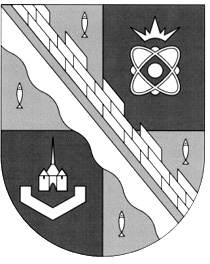 администрация МУНИЦИПАЛЬНОГО ОБРАЗОВАНИЯ                                        СОСНОВОБОРСКИЙ ГОРОДСКОЙ ОКРУГ  ЛЕНИНГРАДСКОЙ ОБЛАСТИРАСПОРЯЖЕНИЕот 25/01/2022 № 23-рОб утверждении муниципального задания № 1 Муниципальному автономному учреждению культуры «Дворец культуры «Строитель» на 2022 год и плановые 2023 и 2024 годы и определении норматива затрат на единицу муниципальной услуги на 2022год»На основании решения совета депутатов муниципального образования Сосновоборский городской округ Ленинградской области № 184 от 13.12.2021 «О бюджете Сосновоборского городского округа на 2022 год и на плановый период 2023 и 2024 годов», в соответствии с постановлением администрации Сосновоборского городского округа от 23.12.2015 № 3253 «О порядке формирования муниципального задания на оказание муниципальных услуг (выполнение работ) в отношении муниципальных учреждений и финансового обеспечения выполнения муниципального задания» (с изменениями), постановлением администрации Сосновоборского городского округа от 12.11.2019 № 4137 «Об утверждении общих требований к определению нормативных затрат на оказание муниципальных услуг, применяемых при расчете объема субсидии на финансовое обеспечение выполнения муниципального задания на оказание муниципальных услуг (выполнение работ) муниципальными учреждениями, подведомственными отделу по развитию культуры и туризма администрации» (с изменениями):1. Утвердить муниципальное задание № 1 на 2022 год и на плановые 2023 и 2024 годы Муниципальному автономному учреждению культуры «Дворец культуры «Строитель» (далее по тексту – МАУК «ДК «Строитель»), согласно Приложению № 1 к настоящему распоряжению.2. Утвердить значения натуральных норм, необходимых для определения базовых нормативов затрат на оказание муниципальных услуг (работ) МАУК «ДК «Строитель», согласно Приложению № 2 к настоящему распоряжению.3. Утвердить расчет затрат на оказание муниципальной услуги (работы) в соответствии с КОСГУ на 2022 год, согласно Приложению № 3 к настоящему распоряжению.4. Утвердить определение норматива затрат на единицу муниципальной услуги на 2022 год, согласно Приложению № 4 к настоящему распоряжению.5. Директору МАУК «ДК «Строитель» (Безинских О.В.) разместить муниципальное задание на сайте учреждения и на интернет - ресурсе bus.gov.ru в соответствии с законодательством Российской Федерации.6. Настоящее распоряжение вступает в силу со дня подписания.7. Контроль за исполнением настоящего распоряжения оставляю за собой.Глава Сосновоборского городского округа			                            М.В. ВоронковИсп. Курземнек Н.М. (ОРКиТ) (81369)6-28-44   ТНЛист согласования 
к проекту распоряжения администрации Сосновоборского городского округа «Об утверждении муниципального задания № 1Муниципальному автономному учреждению культуры«Дворец культуры «Строитель» на 2022 годи плановые 2023 и 2024 годы и определении норматива затратна единицу муниципальной услуги на 2022год»Заместитель главы администрации по социальным  вопросампп____________________ Т.В. Горшкова                      2022Председатель комитета финансовпп____________________ Т.Р. Попова		2022Начальник отдела по развитию культуры и туризмапп____________________Е.А. Михайлова	                         2022Начальник общего отдела	пп____________________ М.С. Смолкина	                         2022Начальник юридического отделапп____________________ Т.М. Негорева                      2022Рассылка:ОРКиТ, МАУК «ДК «Строитель»УТВЕРЖДЕНО распоряжением администрацииСосновоборского городского округаот 25/01/2022 № 23-р (Приложение № 1)МУНИЦИПАЛЬНОЕ ЗАДАНИЕ № 1на 2022 год и на плановый период 2023 и 2024 годовЧасть 1. Сведения об оказываемых муниципальных услугахРаздел 13. Показатели, характеризующие объем и (или) качество муниципальной услуги:3.1. Показатели, характеризующие качество муниципальной услуги:3.2. Показатели, характеризующие объем муниципальной услуги:Раздел 23. Показатели, характеризующие объем и (или) качество муниципальной услуги:3.1. Показатели, характеризующие качество муниципальной услуги:3.2. Показатели, характеризующие объем муниципальной услуги:Раздел 33. Показатели, характеризующие объем и (или) качество муниципальной услуги:3.1. Показатели, характеризующие качество муниципальной услуги:3.2. Показатели, характеризующие объем муниципальной услуги:Раздел 43. Показатели, характеризующие объем и (или) качество муниципальной услуги:3.1. Показатели, характеризующие качество муниципальной услуги:3.2. Показатели, характеризующие объем муниципальной услуги:Раздел 53. Показатели, характеризующие объем и (или) качество муниципальной услуги:3.1. Показатели, характеризующие качество муниципальной услуги:3.2. Показатели, характеризующие объем муниципальной услуги:4.  Нормативные  правовые  акты, устанавливающие размер платы (цену, тариф) либо порядок ее (его) установления:5. Порядок оказания муниципальной услуги:5.2.  Порядок  информирования  потенциальных  потребителей  муниципальной услуги:Часть 2. Сведения о выполняемых работахРаздел 13. Показатели, характеризующие объем и (или) качество работы:3.1. Показатели, характеризующие качество работы:3. Показатели, характеризующие объем и (или) качество работы:3.1. Показатели, характеризующие качество работы:3.2. Показатели, характеризующие объем работы:Раздел 23. Показатели, характеризующие объем и (или) качество работы:3.1. Показатели, характеризующие качество работы:3.2. Показатели, характеризующие объем работы:Часть 3. Прочие сведения о государственном задании3. Порядок контроля за выполнением муниципального задания:4. Требования к отчетности о выполнении муниципального задания:4.1. Периодичность предоставления отчетов о выполнении муниципального задания показателей: ежемесячно, ежеквартально, ежегодно.4.2. Сроки предоставления отчетов о выполнении муниципального задания: до 10 числа месяца следующего за отчетным периодом.4.2.1. Сроки предоставления предварительного отчета о выполнении муниципального задания: до 15 декабря отчетного периода.4.3. Иные требования к отчетности о выполнении муниципального задания: ежемесячно, не позднее 03 числа предоставлять акты оказанных услуг в рамках муниципального задания.5. Иные показатели, связанные с выполнением муниципального задания: Учреждение в рамках выполнения муниципального задания: - выплачивает в соответствии с законодательством заработную плату работникам, производит отчисления во внебюджетные фонды- обеспечивает выполнение требований, предъявляемых к муниципальному учреждению культуры: содержание территорий, зданий и помещений, оснащение  мебелью, оборудованием; - обеспечивает безопасность зрителей, участников клубных формирований во время оказания услуги (общественного порядка, пожарной безопасности и др.); - обеспечивает сохранность имущества, переданного в оперативное управление и его целевое использование;  - создает условия для охраны жизни и здоровья своих работников- обеспечивает своевременное повышение квалификации специалистов и АУП.УТВЕРЖДЕНЫ распоряжением администрацииСосновоборского городского округаот 25/01/2022 № 23-р (Приложение № 2)Значениянатуральных норм, необходимых для определения базовыхнормативов затрат на оказание учреждениями, подведомственными отделу по развитию культуры и туризма администрации Сосновоборского городского округа муниципальных услуг (работ)УТВЕРЖДЕНраспоряжением администрацииСосновоборского городского округаот 25/01/2022 № 23-р (Приложение № 3)Расчет затрат на оказание муниципальной услуги (работы) в соответствии с КОСГУ на 2022 годНаименование учреждения Муниципальное автономное учреждение культуры «Дворец культуры «Строитель»УТВЕРЖДЕНО распоряжением администрацииСосновоборского городского округаот 25/01/2022 № 23-р (Приложение № 4)Наименование учреждения Муниципальное автономное учреждение культуры «Дворец культуры «Строитель»	Определение норматива затрат на единицу муниципальной услуги на 2022 годКодыНаименование муниципального  учреждения (обособленного подразделения)Муниципальное автономное учреждение культуры«Дворец культуры «Строитель»Форма по ОКУД0506001Наименование муниципального  учреждения (обособленного подразделения)Муниципальное автономное учреждение культуры«Дворец культуры «Строитель»Дата начала действия01.01.2022Наименование муниципального  учреждения (обособленного подразделения)Муниципальное автономное учреждение культуры«Дворец культуры «Строитель»Дата окончания действияВид деятельности муниципального учреждения (обособленного подразделения)Деятельность в области отдыха и развлеченийДеятельность учреждений клубного типа: клубов, дворцов и домов культуры, домов народного творчестваКод по сводному рееструПо ОКВЭД90.04.3По ОКВЭД93.21. Наименование муниципальной услугиПоказ (организация показа) спектаклей (театральных постановок) Код по общероссийскому базовому, федеральному или региональному перечнюББ672. Категории потребителей муниципальной услугиФизические лицаКод по общероссийскому базовому, федеральному или региональному перечнюББ67Уникальный номер реестровой записиПоказатель, характеризующий содержание муниципальной услуги (по справочникам)Показатель, характеризующий содержание муниципальной услуги (по справочникам)Показатель, характеризующий содержание муниципальной услуги (по справочникам)Показатель, характеризующий условия (формы) оказания муниципальной услуги (по справочникам)Показатель, характеризующий условия (формы) оказания муниципальной услуги (по справочникам)Показатель качества муниципальной услугиПоказатель качества муниципальной услугиПоказатель качества муниципальной услугиЗначение показателя качества муниципальной услугиЗначение показателя качества муниципальной услугиЗначение показателя качества муниципальной услугиДопустимые (возможные) отклонения от установленных показателей качества муниципальной услугиДопустимые (возможные) отклонения от установленных показателей качества муниципальной услугиУникальный номер реестровой записинаименование показателянаименование показателянаименование показателянаименование показателянаименование показателянаименование показателяЕдиница измеренияЕдиница измерения2022 (очередной финансовый год)2023 (1-й год планового периода)2024 (2-й год планового периода)В процентахВ абсолютных показателяхУникальный номер реестровой записинаименование показателянаименование показателянаименование показателянаименование показателянаименование показателянаименование показателянаименованиеКод по ОКЕИ2022 (очередной финансовый год)2023 (1-й год планового периода)2024 (2-й год планового периода)В процентахВ абсолютных показателях1234567891011121314900400О.99.0.ББ67АА00002Показ(организация показа) спектаклей (театральныхпостановок)с учетом всех формстационарчастичноплатноинтенсивность обновления текущего репертуара (количество новых постановок)единица6425675%-Уникальный номер реестровой записиПоказатель, характеризующий содержание муниципальной услуги (по справочникам)Показатель, характеризующий содержание муниципальной услуги (по справочникам)Показатель, характеризующий содержание муниципальной услуги (по справочникам)Показатель, характеризующий условия (формы) оказания муниципальной услуги (по справочникам)Показатель, характеризующий условия (формы) оказания муниципальной услуги (по справочникам)Показатель качества муниципальной услугиПоказатель качества муниципальной услугиПоказатель качества муниципальной услугиЗначение показателя качества муниципальной услугиЗначение показателя качества муниципальной услугиЗначение показателя качества муниципальной услугиРазмер платы (цена, тариф)(руб.)Размер платы (цена, тариф)(руб.)Размер платы (цена, тариф)(руб.)Допустимые (возможные) отклонения от установленных показателей качества муниципальной услугиДопустимые (возможные) отклонения от установленных показателей качества муниципальной услугиУникальный номер реестровой записинаименование показателянаименование показателянаименование показателянаименование показателянаименование показателянаименование показателяЕдиница измеренияЕдиница измерения2022 (очередной финансо-вый год)2023(1-й год планового периода)2024(2-й год планового периода)2022  (очередной финансовый год)2023(1-й год плано-вого периода)2024(2-й год плано-вого перио-да)В процентахВ абсолютных показателяхУникальный номер реестровой записинаименование показателянаименование показателянаименование показателянаименование показателянаименование показателянаименование показателянаименованиеКод по ОКЕИ2022 (очередной финансо-вый год)2023(1-й год планового периода)2024(2-й год планового периода)2022  (очередной финансовый год)2023(1-й год плано-вого периода)2024(2-й год плано-вого перио-да)В процентахВ абсолютных показателях1234567891011121314151617900400О.99.0.ББ67АА00002Показ(организацияпоказа) спектаклей(театральных постановок)с учетом всех формстационарчастичноплатноКоличество публичных выступленийединица6422223242142252365%-1. Наименование муниципальной услугиОрганизация и проведение мероприятийКод по общероссийскому базовому, федеральному или региональному перечнюББ722. Категории потребителей муниципальной услугиФизические лицаКод по общероссийскому базовому, федеральному или региональному перечнюББ72Уникальный номер реестровой записиПоказатель, характеризующий содержание муниципальной услуги (по справочникам)Показатель, характеризующий содержание муниципальной услуги (по справочникам)Показатель, характеризующий содержание муниципальной услуги (по справочникам)Показатель, характеризующий условия (формы) оказания муниципальной услуги (по справочникам)Показатель, характеризующий условия (формы) оказания муниципальной услуги (по справочникам)Показатель качества муниципальной услугиПоказатель качества муниципальной услугиПоказатель качества муниципальной услугиЗначение показателя качества муниципальной услугиЗначение показателя качества муниципальной услугиЗначение показателя качества муниципальной услугиДопустимые (возможные) отклонения от установленных показателей качества муниципальной услугиДопустимые (возможные) отклонения от установленных показателей качества муниципальной услугиУникальный номер реестровой записинаименование показателянаименование показателянаименование показателянаименование показателянаименование показателянаименование показателяЕдиница измеренияЕдиница измерения2022 (очередной финансовый год)2023 (1-й год планового периода)2024 (2-й год планового периода)В процентахВ абсолютных показателяхУникальный номер реестровой записинаименование показателянаименование показателянаименование показателянаименование показателянаименование показателянаименование показателянаименованиеКод по ОКЕИ2022 (очередной финансовый год)2023 (1-й год планового периода)2024 (2-й год планового периода)В процентахВ абсолютных показателях1234567891011121314900400О.99.0.ББ72АА00001Организацияи проведение мероприятийкультурно-массовыхна территории РФбесплатноколичествоучастниковчеловек7927 3907 5307 6705%-Уникальный номер реестровой записиПоказатель, характеризующий содержание муниципальной услуги (по справочникам)Показатель, характеризующий содержание муниципальной услуги (по справочникам)Показатель, характеризующий содержание муниципальной услуги (по справочникам)Показатель, характеризующий условия (формы) оказания муниципальной услуги (по справочникам)Показатель, характеризующий условия (формы) оказания муниципальной услуги (по справочникам)Показатель качества муниципальной услугиПоказатель качества муниципальной услугиПоказатель качества муниципальной услугиЗначение показателя качества муниципальной услугиЗначение показателя качества муниципальной услугиЗначение показателя качества муниципальной услугиРазмер платы (цена, тариф)(руб.)Размер платы (цена, тариф)(руб.)Размер платы (цена, тариф)(руб.)Допустимые (возможные) отклонения от установленных показателей качества муниципальной услугиДопустимые (возможные) отклонения от установленных показателей качества муниципальной услугиУникальный номер реестровой записинаименование показателянаименование показателянаименование показателянаименование показателянаименование показателянаименование показателяЕдиница измеренияЕдиница измерения2022 (очередной финансо-вый год)2023(1-й год планового периода)2024(2-й год планового периода)2022  (очередной финансовый год)2023(1-й год плано-вого периода)2024(2-й год плано-вогоперио-да)В процентахВ абсолютных показателяхУникальный номер реестровой записинаименование показателянаименование показателянаименование показателянаименование показателянаименование показателянаименование показателянаименованиеКод по ОКЕИ2022 (очередной финансо-вый год)2023(1-й год планового периода)2024(2-й год планового периода)2022  (очередной финансовый год)2023(1-й год плано-вого периода)2024(2-й год плано-вогоперио-да)В процентахВ абсолютных показателях1234567891011121314151617900400О.99.0.ББ72АА00001Организация и проведение мероприятийкультурно-массовыхна территории РФбесплатноколичествопроведенных мероприятийединица6421351371390005%-1. Наименование муниципальной услугиОрганизация и проведение мероприятийКод по общероссийскому базовому, федеральному или региональному перечнюББ842. Категории потребителей муниципальной услугиФизические лицаКод по общероссийскому базовому, федеральному или региональному перечнюББ84Уникальный номер реестровой записиПоказатель, характеризующий содержание муниципальной услуги (по справочникам)Показатель, характеризующий содержание муниципальной услуги (по справочникам)Показатель, характеризующий содержание муниципальной услуги (по справочникам)Показатель, характеризующий условия (формы) оказания муниципальной услуги (по справочникам)Показатель, характеризующий условия (формы) оказания муниципальной услуги (по справочникам)Показатель качества муниципальной услугиПоказатель качества муниципальной услугиПоказатель качества муниципальной услугиЗначение показателя качества муниципальной услугиЗначение показателя качества муниципальной услугиЗначение показателя качества муниципальной услугиДопустимые (возможные) отклонения от установленных показателей качества муниципальной услугиДопустимые (возможные) отклонения от установленных показателей качества муниципальной услугиУникальный номер реестровой записинаименование показателяНаименование показателянаименование показателянаименование показателянаименование показателянаименование показателяЕдиница измеренияЕдиница измерения2022 (очередной финансовый год)2023 (1-й год планового периода)2024 (2-й год планового периода)В процентахВ абсолютных показателяхУникальный номер реестровой записинаименование показателяНаименование показателянаименование показателянаименование показателянаименование показателянаименование показателянаименованиеКод по ОКЕИ2022 (очередной финансовый год)2023 (1-й год планового периода)2024 (2-й год планового периода)В процентахВ абсолютных показателях1234567891011121314900400О.99.0.ББ84АА00001Организация и проведение мероприятийкультурно- массовыхна территории РФчастичноплатноколичествоучастниковчеловек79218 60018 900     19 2005%-Уникальный номер реестровой записиПоказатель, характеризующий содержание муниципальной услуги (по справочникам)Показатель, характеризующий содержание муниципальной услуги (по справочникам)Показатель, характеризующий содержание муниципальной услуги (по справочникам)Показатель, характеризующий условия (формы) оказания муниципальной услуги (по справочникам)Показатель, характеризующий условия (формы) оказания муниципальной услуги (по справочникам)Показатель качества муниципальной услугиПоказатель качества муниципальной услугиПоказатель качества муниципальной услугиЗначение показателя качества муниципальной услугиЗначение показателя качества муниципальной услугиЗначение показателя качества муниципальной услугиРазмер платы (цена, тариф)(руб.)Размер платы (цена, тариф)(руб.)Размер платы (цена, тариф)(руб.)Допустимые (возможные) отклонения от установленных показателей качества муниципальной услугиДопустимые (возможные) отклонения от установленных показателей качества муниципальной услугиУникальный номер реестровой записинаименование показателянаименование показателянаименование показателянаименование показателянаименование показателянаименование показателяЕдиница измеренияЕдиница измерения2022 (очередной финансо-вый год)2023(1-й год планового периода)2024(2-й год планового периода)2022  (очередной финансовый год)2023(1-й год плано-вого периода)2024(2-й год плано-вогоперио-да)В процентахВ абсолютных показателяхУникальный номер реестровой записинаименование показателянаименование показателянаименование показателянаименование показателянаименование показателянаименование показателянаименованиеКод по ОКЕИ2022 (очередной финансо-вый год)2023(1-й год планового периода)2024(2-й год планового периода)2022  (очередной финансовый год)2023(1-й год плано-вого периода)2024(2-й год плано-вогоперио-да)В процентахВ абсолютных показателях1234567891011121314151617900400О.99.0.ББ84АА00001Организация и проведение мероприятийкультурно-массовыхна территории РФчастичноплатноколичествопроведенных мероприятийединица6421631651672142252365%-1. Наименование муниципальной услугиОрганизация деятельности клубных формирований и формирований самодеятельного народного творчестваКод по общероссийскому базовому, федеральному или региональному перечнюББ772. Категории потребителей муниципальной услугиФизические лицаКод по общероссийскому базовому, федеральному или региональному перечнюББ77Уникальный номер реестровой записиПоказатель, характеризующий содержание муниципальной услуги (по справочникам)Показатель, характеризующий содержание муниципальной услуги (по справочникам)Показатель, характеризующий содержание муниципальной услуги (по справочникам)Показатель, характеризующий условия (формы) оказания муниципальной услуги (по справочникам)Показатель, характеризующий условия (формы) оказания муниципальной услуги (по справочникам)Показатель качества муниципальной услугиПоказатель качества муниципальной услугиПоказатель качества муниципальной услугиЗначение показателя качества муниципальной услугиЗначение показателя качества муниципальной услугиЗначение показателя качества муниципальной услугиДопустимые (возможные) отклонения от установленных показателей качества муниципальной услугиДопустимые (возможные) отклонения от установленных показателей качества муниципальной услугиУникальный номер реестровой записинаименование показателяНаименование показателянаименование показателянаименование показателянаименование показателянаименование показателяЕдиница измеренияЕдиница измерения2022 (очередной финансовый год)2023 (1-й год планового периода)2024 (2-й год планового периода)В процентахВ абсолютных показателяхУникальный номер реестровой записинаименование показателяНаименование показателянаименование показателянаименование показателянаименование показателянаименование показателянаименованиеКод по ОКЕИ2022 (очередной финансовый год)2023 (1-й год планового периода)2024 (2-й год планового периода)В процентахВ абсолютных показателях1234567891011121314949916О.99.0.ББ77АА00003Организация деятельности клубных формирований и формирований самодеятельного народного творчествас учетом всех формв стационарных условияхчастичноплатнодоля участников хореографических секций(кружков)процент74454%54%54%5%-949916О.99.0.ББ77АА00003Организация деятельности клубных формирований и формирований самодеятельного народного творчествас учетом всех формв стационарных условияхчастичноплатноДоля участников театральных секций (кружков)процент7448%8%8%5%-949916О.99.0.ББ77АА00003Организация деятельности клубных формирований и формирований самодеятельного народного творчествас учетом всех формв стационарных условияхчастичноплатноДоля участников вокальных и хоровых секций (кружков)процент74413%13%13%5%-949916О.99.0.ББ77АА00003Организация деятельности клубных формирований и формирований самодеятельного народного творчествас учетом всех формв стационарных условияхчастичноплатноКоличество участниковчеловек7924854874895%-Уникальный номер реестровой записиПоказатель, характеризующий содержание муниципальной услуги (по справочникам)Показатель, характеризующий содержание муниципальной услуги (по справочникам)Показатель, характеризующий содержание муниципальной услуги (по справочникам)Показатель, характеризующий условия (формы) оказания муниципальной услуги (по справочникам)Показатель, характеризующий условия (формы) оказания муниципальной услуги (по справочникам)Показатель качества муниципальной услугиПоказатель качества муниципальной услугиПоказатель качества муниципальной услугиЗначение показателя качества муниципальной услугиЗначение показателя качества муниципальной услугиЗначение показателя качества муниципальной услугиРазмер платы (цена, тариф)(руб.)Размер платы (цена, тариф)(руб.)Размер платы (цена, тариф)(руб.)Допустимые (возможные) отклонения от установленных показателей качества муниципальной услугиДопустимые (возможные) отклонения от установленных показателей качества муниципальной услугиУникальный номер реестровой записинаименование показателянаименование показателянаименование показателянаименование показателянаименование показателянаименование показателяЕдиница измеренияЕдиница измерения2022 (очередной финансо-вый год)2023(1-й год планового периода)2024(2-й год планового периода)2022  (очередной финансовый год)2023(1-й год плано-вого периода)2024(2-й год плано-вого периода)В процентахВ абсолютных показателяхУникальный номер реестровой записинаименование показателянаименование показателянаименование показателянаименование показателянаименование показателянаименование показателянаименованиеКод по ОКЕИ2022 (очередной финансо-вый год)2023(1-й год планового периода)2024(2-й год планового периода)2022  (очередной финансовый год)2023(1-й год плано-вого периода)2024(2-й год плано-вого периода)В процентахВ абсолютных показателях1234567891011121314151617949916О.99.0.ББ77АА00003Организация деятельности клубных формирований и формирований самодеятельного народноготворчествас учетом всех формв стационарных условияхчастичноплатноколичествоклубных формирований единица6422224261 514159016705%-1. Наименование муниципальной услугиОрганизация деятельности клубных формирований и формирований самодеятельного народного творчестваКод по общероссийскому базовому, федеральному или региональному перечнюББ782. Категории потребителей муниципальной услугиФизические лицаКод по общероссийскому базовому, федеральному или региональному перечнюББ78Уникальный номер реестровой записиПоказатель, характеризующий содержание муниципальной услуги (по справочникам)Показатель, характеризующий содержание муниципальной услуги (по справочникам)Показатель, характеризующий содержание муниципальной услуги (по справочникам)Показатель, характеризующий условия (формы) оказания муниципальной услуги (по справочникам)Показатель, характеризующий условия (формы) оказания муниципальной услуги (по справочникам)Показатель качества муниципальной услугиПоказатель качества муниципальной услугиПоказатель качества муниципальной услугиЗначение показателя качества муниципальной услугиЗначение показателя качества муниципальной услугиЗначение показателя качества муниципальной услугиДопустимые (возможные) отклонения от установленных показателей качества муниципальной услугиДопустимые (возможные) отклонения от установленных показателей качества муниципальной услугиУникальный номер реестровой записинаименование показателянаименование показателянаименование показателянаименование показателянаименование показателянаименование показателяЕдиница измеренияЕдиница измерения2022 (очередной финансовый год)2023 (1-й год планового периода)2024 (2-й год планового периода)В процентахВ абсолютных показателяхУникальный номер реестровой записинаименование показателянаименование показателянаименование показателянаименование показателянаименование показателянаименование показателянаименованиеКод по ОКЕИ2022 (очередной финансовый год)2023 (1-й год планового периода)2024 (2-й год планового периода)В процентахВ абсолютных показателях1234567891011121314949916О.99.0.ББ78АА00003Организация деятельности клубных формирований и формированийсамодеятельногонародноготворчества с учетом всех формв стационарных условияхбесплатнодоля участников хореографических секций(кружков)процент7448%8%8%5%-949916О.99.0.ББ78АА00003Организация деятельности клубных формирований и формированийсамодеятельногонародноготворчества с учетом всех формв стационарных условияхбесплатноДоля участников театральных секций (кружков)процент7448%8%8%5%-949916О.99.0.ББ78АА00003Организация деятельности клубных формирований и формированийсамодеятельногонародноготворчества с учетом всех формв стационарных условияхбесплатноДоля участников вокальных и хоровых секций (кружков)процент74433%33%33%5%-949916О.99.0.ББ78АА00003Организация деятельности клубных формирований и формированийсамодеятельногонародноготворчества с учетом всех формв стационарных условияхбесплатноДоля участников декоративно-прикладных секций (кружков)процент74417%17%17%5%-949916О.99.0.ББ78АА00003Организация деятельности клубных формирований и формированийсамодеятельногонародноготворчества с учетом всех формв стационарных условияхбесплатноКоличество участниковчеловек7922972993015%-Уникальный номер реестровой записиПоказатель, характеризующий содержание муниципальной услуги (по справочникам)Показатель, характеризующий содержание муниципальной услуги (по справочникам)Показатель, характеризующий содержание муниципальной услуги (по справочникам)Показатель, характеризующий условия (формы) оказания муниципальной услуги (по справочникам)Показатель, характеризующий условия (формы) оказания муниципальной услуги (по справочникам)Показатель качества муниципальной услугиПоказатель качества муниципальной услугиПоказатель качества муниципальной услугиЗначение показателя качества муниципальной услугиЗначение показателя качества муниципальной услугиЗначение показателя качества муниципальной услугиРазмер платы (цена, тариф)Размер платы (цена, тариф)Размер платы (цена, тариф)Допустимые (возможные) отклонения от установленных показателей качества муниципальной услугиДопустимые (возможные) отклонения от установленных показателей качества муниципальной услугиУникальный номер реестровой записинаименование показателянаименование показателянаименование показателянаименование показателянаименование показателянаименование показателяЕдиница измеренияЕдиница измерения2022 (очередной финансо-вый год)2023(1-й год планового периода)2024(2-й год планового периода)2022  (очередной финансовый год)2023(1-й год плано-вого периода)2024(2-й год плано-вогоперио-да)В процентахВ абсолютных показателяхУникальный номер реестровой записинаименование показателянаименование показателянаименование показателянаименование показателянаименование показателянаименование показателянаименованиеКод по ОКЕИ2022 (очередной финансо-вый год)2023(1-й год планового периода)2024(2-й год планового периода)2022  (очередной финансовый год)2023(1-й год плано-вого периода)2024(2-й год плано-вогоперио-да)В процентахВ абсолютных показателях1234567891011121314151617949916О.99.0.ББ78АА00003Организация деятельности клубных формирований и формирований самодеятельногонародноготворчествас учетом всех формв стационарныхусловияхбесплатноколичествоклубных формирований единица7921213140005%-Нормативный правовой актНормативный правовой актНормативный правовой актНормативный правовой актНормативный правовой актвидпринявший органдатаномернаименование123455.1. Нормативные правовые акты, регулирующие порядок оказания муниципальной услуги- Закон от 09.10.1992 3612-1 Основы законодательства Российской Федерации о культуре;- Устав МАУК «Дворец культуры «Строитель» утвержден постановлением администрации МО Сосновоборский городской округ от 21.10.2019 № 4011 (с изменениями от 30.12.2021 № 2626);Федеральный закон от 27.07.2010г. № 210-ФЗ «Об организации предоставления государственных и муниципальных услуг»;Федеральный закон от 30.03.1999г. № 52-ФЗ «О санитарно-эпидемиологическом благополучии населения»;Федеральный закон от 22.07.2008г. № 123-ФЗ «Технический регламент о требованиях пожарной безопасности»;Правила пожарной безопасности для учреждений культуры Российской Федерации (ВППБ 13-01-94), введенные в действие Приказом Минкультуры РФ от 01.11.1994г. № 736.Способ информированияСостав размещаемой информацииЧастота обновления информации123Информационные стенды в помещении ДК, стенды города, в школах, д/садах, на предприятиях и в здании городской администрацииСредства массовой информации (TV, газеты, радио) Интернет (сайт ДК, группа ВКонтакте, городские телеконференции)Издания информационных материалов (брошюр, буклетов, афиш, пригласительных билетов, флайерсов, летучек, баннеров, рекламных щитов и т.д.)Тематические публикации и телепередачи Справочные изданияКонсультации населения с использованием средств телефонной связи, электронного информированияПотребителю предоставляется необходимая и достоверная информация о предоставляемых услугах (режим работы, о творческих самодеятельных коллективах, расписание занятий, планируемых к проведению культурно-массовых, зрелищных мероприятий, фестивалей, ярмарок, аукционов, выставок) в аудио, видео, печатном формате Местонахождение ДК, состав оказываемой муниципальной услуги, контактные телефоны и т.д.Информация размещается заранее и своевременно обновляется по мере необходимости, но не реже 1 раза в неделю.По мере издания справочников По мере обращения1. Наименование  работыСоздание спектаклейКод по общероссийскому базовому, федеральному или региональному перечню2.2.72. Категории потребителей В интересах общества Код по общероссийскому базовому, федеральному или региональному перечню2.2.7Уникальный номер реестровой записиПоказатель, характеризующий содержание работы (по справочникам)Показатель, характеризующий содержание работы (по справочникам)Показатель, характеризующий содержание работы (по справочникам)Показатель, характеризующий условия (формы) оказания работы (по справочникам)Показатель, характеризующий условия (формы) оказания работы (по справочникам)Показатель качества работыПоказатель качества работыПоказатель качества работыЗначение показателя качества работыЗначение показателя качества работыЗначение показателя качества работыДопустимые (возможные) отклонения от установленных показателей качества работыДопустимые (возможные) отклонения от установленных показателей качества работыУникальный номер реестровой записинаименование показателянаименование показателянаименование показателянаименование показателянаименование показателянаименование показателяЕдиница измеренияЕдиница измерения2022 (очередной финансовый год)2023 (1-й год планового периода)2024 (2-й год планового периода)В процентахВ абсолютных показателяхУникальный номер реестровой записинаименование показателянаименование показателянаименование показателянаименование показателянаименование показателянаименование показателянаименованиеКод по ОКЕИ2022 (очередной финансовый год)2023 (1-й год планового периода)2024 (2-й год планового периода)В процентахВ абсолютных показателях1234567891011121314900410.Р.50.1.2.7.0001001Создание спектаклейс учетом всех формс учетом всех формбесплатнонаполняемость залачеловек7927508008505%-Уникальный номер реестровой записиПоказатель, характеризующий содержание работы (по справочникам)Показатель, характеризующий содержание работы (по справочникам)Показатель, характеризующий содержание работы (по справочникам)Показатель, характеризующий условия (формы) оказания работы (по справочникам)Показатель, характеризующий условия (формы) оказания работы (по справочникам)Показатель качества работыПоказатель качества работыПоказатель качества работыЗначение показателя качества работыЗначение показателя качества работыЗначение показателя качества работыРазмер платы (цена, тариф)Размер платы (цена, тариф)Размер платы (цена, тариф)Допустимые (возможные) отклонения от установленных показателей качества работыДопустимые (возможные) отклонения от установленных показателей качества работыУникальный номер реестровой записиНаименование показателяНаименование показателяНаименование показателянаименование показателянаименование показателянаименование показателяЕдиница измеренияЕдиница измерения 2022(очередной финансо-вый год)2023(1-й год планового периода)2024(2-й год планового периода)2022  (очередной финансовый год)2023(1-й год плано-вого периода)2024(2-й год плано-вогоперио-да)В процентахВ абсолютных показателяхУникальный номер реестровой записиНаименование показателяНаименование показателяНаименование показателянаименование показателянаименование показателянаименование показателянаименованиеКод по ОКЕИ 2022(очередной финансо-вый год)2023(1-й год планового периода)2024(2-й год планового периода)2022  (очередной финансовый год)2023(1-й год плано-вого периода)2024(2-й год плано-вогоперио-да)В процентахВ абсолютных показателях1234567891011121314151617900410.Р.50.1.1.7.0001001Созданиеспектаклейс учетом всех формс учетом всех формбесплатноКоличество новых (капитально возобновленных) постановокединица6425670005%-1. Наименование  работыСоздание концертов и концертных программКод по общероссийскому базовому, федеральному или региональному перечню2.2.102. Категории потребителей В интересах общества Код по общероссийскому базовому, федеральному или региональному перечню2.2.10Уникальный номер реестровой записиПоказатель, характеризующий содержание работы (по справочникам)Показатель, характеризующий содержание работы (по справочникам)Показатель, характеризующий содержание работы (по справочникам)Показатель, характеризующий условия (формы) оказания работы (по справочникам)Показатель, характеризующий условия (формы) оказания работы (по справочникам)Показатель качества работыПоказатель качества работыПоказатель качества работыЗначение показателя качества работыЗначение показателя качества работыЗначение показателя качества работыДопустимые (возможные) отклонения от установленных показателей качества работыДопустимые (возможные) отклонения от установленных показателей качества работыУникальный номер реестровой записинаименование показателянаименование показателянаименование показателянаименование показателянаименование показателянаименование показателяЕдиница измеренияЕдиница измерения2022 (очередной финансовый год)2023 (1-й год планового периода)2024 (2-й год планового периода)В процентахВ абсолютных показателяхУникальный номер реестровой записинаименование показателянаименование показателянаименование показателянаименование показателянаименование показателянаименование показателянаименованиеКод по ОКЕИ2022 (очередной финансовый год)2023 (1-й год планового периода)2024 (2-й год планового периода)В процентахВ абсолютных показателях1234567891011121314900400.Р.50.1.2.100001001Создание концертов и концертных программСборный концертстационарнобесплатноКоличество зрителейчеловек7921 680173017805%-Уникальный номер реестровой записиПоказатель, характеризующий содержание работы (по справочникам)Показатель, характеризующий содержание работы (по справочникам)Показатель, характеризующий содержание работы (по справочникам)Показатель, характеризующий условия (формы) оказания работы (по справочникам)Показатель, характеризующий условия (формы) оказания работы (по справочникам)Показатель качества работыПоказатель качества работыПоказатель качества работыЗначение показателя качества работыЗначение показателя качества работыЗначение показателя качества работыРазмер платы (цена, тариф)Размер платы (цена, тариф)Размер платы (цена, тариф)Допустимые (возможные) отклонения от установленных показателей качества работыДопустимые (возможные) отклонения от установленных показателей качества работыУникальный номер реестровой записинаименование показателянаименование показателянаименование показателянаименование показателянаименование показателянаименование показателяЕдиница измеренияЕдиница измерения2022(очередной финансо-вый год)2023(1-й год планового периода)2024(2-й год планового периода)2022  (очередной финансовый год)2023(1-й год плано-вого периода)2024(2-й год плано-вогоперио-да)В процентахВ абсолютных показателяхУникальный номер реестровой записинаименование показателянаименование показателянаименование показателянаименование показателянаименование показателянаименование показателянаименованиеКод по ОКЕИ2022(очередной финансо-вый год)2023(1-й год планового периода)2024(2-й год планового периода)2022  (очередной финансовый год)2023(1-й год плано-вого периода)2024(2-й год плано-вогоперио-да)В процентахВ абсолютных показателях1234567891011121314151617900400.Р.50.1.2.100001001Создание концертов и концертных программСборный концертстационарнобесплатноКоличество новых(капитально-возобновленных) концертовединица6421314150005%-1. Основания (условия и порядок) для досрочного прекращения выполнения муниципального заданияРеорганизация или ликвидация Учреждения, изменение типа Учреждения, в иных случаях, когда Учреждение не обеспечивает выполнение задания или имеются основания предполагать, что задание не будет выполнено в полном объеме или в соответствии с иными установленными требованиями. Решение Учредителя о досрочном прекращении задания должно содержать указание о порядке и условиях передачи Учреждением документов, материальных ресурсов (в том числе неиспользованных финансовых средств, недвижимого и особо ценного движимого имущества, предоставленных для выполнения задания) в целях дальнейшей организации предоставления соответствующих услуг потребителям. О досрочном прекращении задания Учредитель обязан письменно уведомить Учреждение не позднее, чем за 30 дней до дня вступления в силу решения о прекращении задания.2. Иная информация, необходимая для выполнения (контроля за исполнением) муниципального заданияМуниципальное задание может быть изменено в течение срока выполнения задания в случае: - внесения изменений в нормативные правовые акты, на основании которых было сформировано муниципальное задание; - изменения объема бюджетных ассигнований, предусмотренных в бюджете учредителя на соответствующие цели; - нарушения требований муниципального задания; - в иных случаях, предусмотренных муниципальными правовыми актами. Руководитель организации несёт полную ответственность за выполнение муниципального задания и определяет основные цели, задачи и направления деятельности организации в области совершенствования качества предоставляемых услуг.Формы контроляПериодичностьОтраслевые (функциональные ) подразделения администрации, осуществляющие контроль за выполнением муниципального заданияТекущий контроль- по выявленным проблемным фактам и жалобам, касающимся качества предоставления услуг не позднее 3 (трех) рабочих дней, с момента возникновения причины.- анализ деятельности учреждения по результатам  сданных отчетовРуководитель учреждения и его заместителиПоследующий контрольОтчет о выполнении  МЗ (ежемесячно)Отдел по развитию культуры и туризма администрации Сосновоборского городского округаДокументальный (камеральный)В соответствии с планом - графикомОтдел по развитию культуры и туризма администрации Сосновоборского городского округаФактический (выездной)По обоснованным жалобамОтдел по развитию культуры и туризма администрации Сосновоборского городского округаПериодическийПри необходимости. (В том числе с предоставлением первичной бухгалтерской, кадровой документации (отчетности))Отдел по развитию культуры и туризма администрации Сосновоборского городского округаНаименование муниципальной услуги Уникальный номер реестровой записи Наименование натуральной нормы Единица измерения натуральной нормы Значение натуральной нормы Примечание 123456Услуга 1. Показ (организация показа) спектаклей (театральныхпостановок)Услуга 2. Организация и проведение мероприятий (бесплатно)Услуга 3. Организация и проведение мероприятий (частично платно)Услуга 4. Организация деятельности клубных формирований и формирований самодеятельного народного творчества (частично платно)Услуга 5. Организация деятельности клубных формирований и формирований самодеятельного народного творчества (частично платно)900400О.99.0.ББ67АА00002900400О.99.0.ББ72АА00001 900400О99.0.ББ84АА00001949916О.99.0.ББ77АА00003949916О.99.0.ББ78АА000031. Натуральные нормы, непосредственно связанные с оказанием муниципальной услуги1. Натуральные нормы, непосредственно связанные с оказанием муниципальной услуги1. Натуральные нормы, непосредственно связанные с оказанием муниципальной услуги1. Натуральные нормы, непосредственно связанные с оказанием муниципальной услугиУслуга 1. Показ (организация показа) спектаклей (театральныхпостановок)Услуга 2. Организация и проведение мероприятий (бесплатно)Услуга 3. Организация и проведение мероприятий (частично платно)Услуга 4. Организация деятельности клубных формирований и формирований самодеятельного народного творчества (частично платно)Услуга 5. Организация деятельности клубных формирований и формирований самодеятельного народного творчества (частично платно)900400О.99.0.ББ67АА00002900400О.99.0.ББ72АА00001 900400О99.0.ББ84АА00001949916О.99.0.ББ77АА00003949916О.99.0.ББ78АА000031.1. Работники, непосредственно связанные с оказанием муниципальной услуги1.1. Работники, непосредственно связанные с оказанием муниципальной услуги1.1. Работники, непосредственно связанные с оказанием муниципальной услуги1.1. Работники, непосредственно связанные с оказанием муниципальной услугиУслуга 1. Показ (организация показа) спектаклей (театральныхпостановок)Услуга 2. Организация и проведение мероприятий (бесплатно)Услуга 3. Организация и проведение мероприятий (частично платно)Услуга 4. Организация деятельности клубных формирований и формирований самодеятельного народного творчества (частично платно)Услуга 5. Организация деятельности клубных формирований и формирований самодеятельного народного творчества (частично платно)900400О.99.0.ББ67АА00002900400О.99.0.ББ72АА00001 900400О99.0.ББ84АА00001949916О.99.0.ББ77АА00003949916О.99.0.ББ78АА00003Заведующий отделом  культурно-массовымШтатная единица0,67Медианный методУслуга 1. Показ (организация показа) спектаклей (театральныхпостановок)Услуга 2. Организация и проведение мероприятий (бесплатно)Услуга 3. Организация и проведение мероприятий (частично платно)Услуга 4. Организация деятельности клубных формирований и формирований самодеятельного народного творчества (частично платно)Услуга 5. Организация деятельности клубных формирований и формирований самодеятельного народного творчества (частично платно)900400О.99.0.ББ67АА00002900400О.99.0.ББ72АА00001 900400О99.0.ББ84АА00001949916О.99.0.ББ77АА00003949916О.99.0.ББ78АА00003Заведующий отделом по работе с художественной самодеятельностьюШтатная единица0,67Медианный методУслуга 1. Показ (организация показа) спектаклей (театральныхпостановок)Услуга 2. Организация и проведение мероприятий (бесплатно)Услуга 3. Организация и проведение мероприятий (частично платно)Услуга 4. Организация деятельности клубных формирований и формирований самодеятельного народного творчества (частично платно)Услуга 5. Организация деятельности клубных формирований и формирований самодеятельного народного творчества (частично платно)900400О.99.0.ББ67АА00002900400О.99.0.ББ72АА00001 900400О99.0.ББ84АА00001949916О.99.0.ББ77АА00003949916О.99.0.ББ78АА00003Заведующий отделом административно-зрелищнымШтатная единица0,67Медианный методУслуга 1. Показ (организация показа) спектаклей (театральныхпостановок)Услуга 2. Организация и проведение мероприятий (бесплатно)Услуга 3. Организация и проведение мероприятий (частично платно)Услуга 4. Организация деятельности клубных формирований и формирований самодеятельного народного творчества (частично платно)Услуга 5. Организация деятельности клубных формирований и формирований самодеятельного народного творчества (частично платно)900400О.99.0.ББ67АА00002900400О.99.0.ББ72АА00001 900400О99.0.ББ84АА00001949916О.99.0.ББ77АА00003949916О.99.0.ББ78АА00003Заведующий отделомдетскимШтатная единица0,67Медианный методУслуга 1. Показ (организация показа) спектаклей (театральныхпостановок)Услуга 2. Организация и проведение мероприятий (бесплатно)Услуга 3. Организация и проведение мероприятий (частично платно)Услуга 4. Организация деятельности клубных формирований и формирований самодеятельного народного творчества (частично платно)Услуга 5. Организация деятельности клубных формирований и формирований самодеятельного народного творчества (частично платно)900400О.99.0.ББ67АА00002900400О.99.0.ББ72АА00001 900400О99.0.ББ84АА00001949916О.99.0.ББ77АА00003949916О.99.0.ББ78АА00003Режиссер массовых представленийШтатная единица0,67Медианный методУслуга 1. Показ (организация показа) спектаклей (театральныхпостановок)Услуга 2. Организация и проведение мероприятий (бесплатно)Услуга 3. Организация и проведение мероприятий (частично платно)Услуга 4. Организация деятельности клубных формирований и формирований самодеятельного народного творчества (частично платно)Услуга 5. Организация деятельности клубных формирований и формирований самодеятельного народного творчества (частично платно)900400О.99.0.ББ67АА00002900400О.99.0.ББ72АА00001 900400О99.0.ББ84АА00001949916О.99.0.ББ77АА00003949916О.99.0.ББ78АА00003Заведующий художественно-постановочной частьюШтатная единица0,67Медианный методУслуга 1. Показ (организация показа) спектаклей (театральныхпостановок)Услуга 2. Организация и проведение мероприятий (бесплатно)Услуга 3. Организация и проведение мероприятий (частично платно)Услуга 4. Организация деятельности клубных формирований и формирований самодеятельного народного творчества (частично платно)Услуга 5. Организация деятельности клубных формирований и формирований самодеятельного народного творчества (частично платно)900400О.99.0.ББ67АА00002900400О.99.0.ББ72АА00001 900400О99.0.ББ84АА00001949916О.99.0.ББ77АА00003949916О.99.0.ББ78АА00003Главный художникШтатная единица0,67Медианный методУслуга 1. Показ (организация показа) спектаклей (театральныхпостановок)Услуга 2. Организация и проведение мероприятий (бесплатно)Услуга 3. Организация и проведение мероприятий (частично платно)Услуга 4. Организация деятельности клубных формирований и формирований самодеятельного народного творчества (частично платно)Услуга 5. Организация деятельности клубных формирований и формирований самодеятельного народного творчества (частично платно)900400О.99.0.ББ67АА00002900400О.99.0.ББ72АА00001 900400О99.0.ББ84АА00001949916О.99.0.ББ77АА00003949916О.99.0.ББ78АА00003Методист массового отделаШтатная единица0,67Медианный методУслуга 1. Показ (организация показа) спектаклей (театральныхпостановок)Услуга 2. Организация и проведение мероприятий (бесплатно)Услуга 3. Организация и проведение мероприятий (частично платно)Услуга 4. Организация деятельности клубных формирований и формирований самодеятельного народного творчества (частично платно)Услуга 5. Организация деятельности клубных формирований и формирований самодеятельного народного творчества (частично платно)900400О.99.0.ББ67АА00002900400О.99.0.ББ72АА00001 900400О99.0.ББ84АА00001949916О.99.0.ББ77АА00003949916О.99.0.ББ78АА00003Методистхудожественного отделаШтатная единица0,67Медианный методУслуга 1. Показ (организация показа) спектаклей (театральныхпостановок)Услуга 2. Организация и проведение мероприятий (бесплатно)Услуга 3. Организация и проведение мероприятий (частично платно)Услуга 4. Организация деятельности клубных формирований и формирований самодеятельного народного творчества (частично платно)Услуга 5. Организация деятельности клубных формирований и формирований самодеятельного народного творчества (частично платно)900400О.99.0.ББ67АА00002900400О.99.0.ББ72АА00001 900400О99.0.ББ84АА00001949916О.99.0.ББ77АА00003949916О.99.0.ББ78АА00003Художник-конструкторШтатная единица0,67Медианный методУслуга 1. Показ (организация показа) спектаклей (театральныхпостановок)Услуга 2. Организация и проведение мероприятий (бесплатно)Услуга 3. Организация и проведение мероприятий (частично платно)Услуга 4. Организация деятельности клубных формирований и формирований самодеятельного народного творчества (частично платно)Услуга 5. Организация деятельности клубных формирований и формирований самодеятельного народного творчества (частично платно)900400О.99.0.ББ67АА00002900400О.99.0.ББ72АА00001 900400О99.0.ББ84АА00001949916О.99.0.ББ77АА00003949916О.99.0.ББ78АА00003Художник-постановщикШтатная единица0,67Медианный методУслуга 1. Показ (организация показа) спектаклей (театральныхпостановок)Услуга 2. Организация и проведение мероприятий (бесплатно)Услуга 3. Организация и проведение мероприятий (частично платно)Услуга 4. Организация деятельности клубных формирований и формирований самодеятельного народного творчества (частично платно)Услуга 5. Организация деятельности клубных формирований и формирований самодеятельного народного творчества (частично платно)900400О.99.0.ББ67АА00002900400О.99.0.ББ72АА00001 900400О99.0.ББ84АА00001949916О.99.0.ББ77АА00003949916О.99.0.ББ78АА00003Хормейстер Штатная единица1,01Медианный методУслуга 1. Показ (организация показа) спектаклей (театральныхпостановок)Услуга 2. Организация и проведение мероприятий (бесплатно)Услуга 3. Организация и проведение мероприятий (частично платно)Услуга 4. Организация деятельности клубных формирований и формирований самодеятельного народного творчества (частично платно)Услуга 5. Организация деятельности клубных формирований и формирований самодеятельного народного творчества (частично платно)900400О.99.0.ББ67АА00002900400О.99.0.ББ72АА00001 900400О99.0.ББ84АА00001949916О.99.0.ББ77АА00003949916О.99.0.ББ78АА00003Концертмейстер по классу вокала Штатная единица1,67Медианный методУслуга 1. Показ (организация показа) спектаклей (театральныхпостановок)Услуга 2. Организация и проведение мероприятий (бесплатно)Услуга 3. Организация и проведение мероприятий (частично платно)Услуга 4. Организация деятельности клубных формирований и формирований самодеятельного народного творчества (частично платно)Услуга 5. Организация деятельности клубных формирований и формирований самодеятельного народного творчества (частично платно)900400О.99.0.ББ67АА00002900400О.99.0.ББ72АА00001 900400О99.0.ББ84АА00001949916О.99.0.ББ77АА00003949916О.99.0.ББ78АА00003Концертмейстер по классу балета Штатная единица0,67Медианный методУслуга 1. Показ (организация показа) спектаклей (театральныхпостановок)Услуга 2. Организация и проведение мероприятий (бесплатно)Услуга 3. Организация и проведение мероприятий (частично платно)Услуга 4. Организация деятельности клубных формирований и формирований самодеятельного народного творчества (частично платно)Услуга 5. Организация деятельности клубных формирований и формирований самодеятельного народного творчества (частично платно)900400О.99.0.ББ67АА00002900400О.99.0.ББ72АА00001 900400О99.0.ББ84АА00001949916О.99.0.ББ77АА00003949916О.99.0.ББ78АА00003Режиссер (народный театр)Штатная единица0,67Медианный методУслуга 1. Показ (организация показа) спектаклей (театральныхпостановок)Услуга 2. Организация и проведение мероприятий (бесплатно)Услуга 3. Организация и проведение мероприятий (частично платно)Услуга 4. Организация деятельности клубных формирований и формирований самодеятельного народного творчества (частично платно)Услуга 5. Организация деятельности клубных формирований и формирований самодеятельного народного творчества (частично платно)900400О.99.0.ББ67АА00002900400О.99.0.ББ72АА00001 900400О99.0.ББ84АА00001949916О.99.0.ББ77АА00003949916О.99.0.ББ78АА00003Режиссер (детский музыкальный театр)Штатная единица0,67Медианный методУслуга 1. Показ (организация показа) спектаклей (театральныхпостановок)Услуга 2. Организация и проведение мероприятий (бесплатно)Услуга 3. Организация и проведение мероприятий (частично платно)Услуга 4. Организация деятельности клубных формирований и формирований самодеятельного народного творчества (частично платно)Услуга 5. Организация деятельности клубных формирований и формирований самодеятельного народного творчества (частично платно)900400О.99.0.ББ67АА00002900400О.99.0.ББ72АА00001 900400О99.0.ББ84АА00001949916О.99.0.ББ77АА00003949916О.99.0.ББ78АА00003Балетмейстер анс. ЭвридикаШтатная единица0,67Медианный методУслуга 1. Показ (организация показа) спектаклей (театральныхпостановок)Услуга 2. Организация и проведение мероприятий (бесплатно)Услуга 3. Организация и проведение мероприятий (частично платно)Услуга 4. Организация деятельности клубных формирований и формирований самодеятельного народного творчества (частично платно)Услуга 5. Организация деятельности клубных формирований и формирований самодеятельного народного творчества (частично платно)900400О.99.0.ББ67АА00002900400О.99.0.ББ72АА00001 900400О99.0.ББ84АА00001949916О.99.0.ББ77АА00003949916О.99.0.ББ78АА00003Балетмейстер анс. ЛегендаШтатная единица0,67Медианный методУслуга 1. Показ (организация показа) спектаклей (театральныхпостановок)Услуга 2. Организация и проведение мероприятий (бесплатно)Услуга 3. Организация и проведение мероприятий (частично платно)Услуга 4. Организация деятельности клубных формирований и формирований самодеятельного народного творчества (частично платно)Услуга 5. Организация деятельности клубных формирований и формирований самодеятельного народного творчества (частично платно)900400О.99.0.ББ67АА00002900400О.99.0.ББ72АА00001 900400О99.0.ББ84АА00001949916О.99.0.ББ77АА00003949916О.99.0.ББ78АА00003Балетмейстер анс. ЭнергияШтатная единица0,67Медианный методУслуга 1. Показ (организация показа) спектаклей (театральныхпостановок)Услуга 2. Организация и проведение мероприятий (бесплатно)Услуга 3. Организация и проведение мероприятий (частично платно)Услуга 4. Организация деятельности клубных формирований и формирований самодеятельного народного творчества (частично платно)Услуга 5. Организация деятельности клубных формирований и формирований самодеятельного народного творчества (частично платно)900400О.99.0.ББ67АА00002900400О.99.0.ББ72АА00001 900400О99.0.ББ84АА00001949916О.99.0.ББ77АА00003949916О.99.0.ББ78АА00003Руководитель клубаШтатная единица0,33Медианный методУслуга 1. Показ (организация показа) спектаклей (театральныхпостановок)Услуга 2. Организация и проведение мероприятий (бесплатно)Услуга 3. Организация и проведение мероприятий (частично платно)Услуга 4. Организация деятельности клубных формирований и формирований самодеятельного народного творчества (частично платно)Услуга 5. Организация деятельности клубных формирований и формирований самодеятельного народного творчества (частично платно)900400О.99.0.ББ67АА00002900400О.99.0.ББ72АА00001 900400О99.0.ББ84АА00001949916О.99.0.ББ77АА00003949916О.99.0.ББ78АА00003Руководитель кружкаШтатная единица0,67Медианный методУслуга 1. Показ (организация показа) спектаклей (театральныхпостановок)Услуга 2. Организация и проведение мероприятий (бесплатно)Услуга 3. Организация и проведение мероприятий (частично платно)Услуга 4. Организация деятельности клубных формирований и формирований самодеятельного народного творчества (частично платно)Услуга 5. Организация деятельности клубных формирований и формирований самодеятельного народного творчества (частично платно)900400О.99.0.ББ67АА00002900400О.99.0.ББ72АА00001 900400О99.0.ББ84АА00001949916О.99.0.ББ77АА00003949916О.99.0.ББ78АА000031.2. Материальные запасы и движимое имущество (основные средства и нематериальные активы), потребляемые (используемые) в процессе оказания муниципальной услуги1.2. Материальные запасы и движимое имущество (основные средства и нематериальные активы), потребляемые (используемые) в процессе оказания муниципальной услуги1.2. Материальные запасы и движимое имущество (основные средства и нематериальные активы), потребляемые (используемые) в процессе оказания муниципальной услуги1.2. Материальные запасы и движимое имущество (основные средства и нематериальные активы), потребляемые (используемые) в процессе оказания муниципальной услугиУслуга 1. Показ (организация показа) спектаклей (театральныхпостановок)Услуга 2. Организация и проведение мероприятий (бесплатно)Услуга 3. Организация и проведение мероприятий (частично платно)Услуга 4. Организация деятельности клубных формирований и формирований самодеятельного народного творчества (частично платно)Услуга 5. Организация деятельности клубных формирований и формирований самодеятельного народного творчества (частично платно)900400О.99.0.ББ67АА00002900400О.99.0.ББ72АА00001 900400О99.0.ББ84АА00001949916О.99.0.ББ77АА00003949916О.99.0.ББ78АА00003Афишашт700Медианный методУслуга 1. Показ (организация показа) спектаклей (театральныхпостановок)Услуга 2. Организация и проведение мероприятий (бесплатно)Услуга 3. Организация и проведение мероприятий (частично платно)Услуга 4. Организация деятельности клубных формирований и формирований самодеятельного народного творчества (частично платно)Услуга 5. Организация деятельности клубных формирований и формирований самодеятельного народного творчества (частично платно)900400О.99.0.ББ67АА00002900400О.99.0.ББ72АА00001 900400О99.0.ББ84АА00001949916О.99.0.ББ77АА00003949916О.99.0.ББ78АА00003Бумагапачка30Медианный методУслуга 1. Показ (организация показа) спектаклей (театральныхпостановок)Услуга 2. Организация и проведение мероприятий (бесплатно)Услуга 3. Организация и проведение мероприятий (частично платно)Услуга 4. Организация деятельности клубных формирований и формирований самодеятельного народного творчества (частично платно)Услуга 5. Организация деятельности клубных формирований и формирований самодеятельного народного творчества (частично платно)900400О.99.0.ББ67АА00002900400О.99.0.ББ72АА00001 900400О99.0.ББ84АА00001949916О.99.0.ББ77АА00003949916О.99.0.ББ78АА00003Картриджшт7Медианный методУслуга 1. Показ (организация показа) спектаклей (театральныхпостановок)Услуга 2. Организация и проведение мероприятий (бесплатно)Услуга 3. Организация и проведение мероприятий (частично платно)Услуга 4. Организация деятельности клубных формирований и формирований самодеятельного народного творчества (частично платно)Услуга 5. Организация деятельности клубных формирований и формирований самодеятельного народного творчества (частично платно)900400О.99.0.ББ67АА00002900400О.99.0.ББ72АА00001 900400О99.0.ББ84АА00001949916О.99.0.ББ77АА00003949916О.99.0.ББ78АА00003Приобретение инвентаря, оборудования, костюмовединица5Медианный методУслуга 1. Показ (организация показа) спектаклей (театральныхпостановок)Услуга 2. Организация и проведение мероприятий (бесплатно)Услуга 3. Организация и проведение мероприятий (частично платно)Услуга 4. Организация деятельности клубных формирований и формирований самодеятельного народного творчества (частично платно)Услуга 5. Организация деятельности клубных формирований и формирований самодеятельного народного творчества (частично платно)900400О.99.0.ББ67АА00002900400О.99.0.ББ72АА00001 900400О99.0.ББ84АА00001949916О.99.0.ББ77АА00003949916О.99.0.ББ78АА00003Материальные запасы для изготовления декорацийединица0Медианный методУслуга 1. Показ (организация показа) спектаклей (театральныхпостановок)Услуга 2. Организация и проведение мероприятий (бесплатно)Услуга 3. Организация и проведение мероприятий (частично платно)Услуга 4. Организация деятельности клубных формирований и формирований самодеятельного народного творчества (частично платно)Услуга 5. Организация деятельности клубных формирований и формирований самодеятельного народного творчества (частично платно)900400О.99.0.ББ67АА00002900400О.99.0.ББ72АА00001 900400О99.0.ББ84АА00001949916О.99.0.ББ77АА00003949916О.99.0.ББ78АА000031.3. Формирование резерва на полное восстановление состава объектов особо ценного движимого имущества, используемого в процессе оказания муниципальной услуги (основных средств и нематериальных активов, амортизируемых в процессе оказания услуги), с учетом срока их полезного использования <*******>1.3. Формирование резерва на полное восстановление состава объектов особо ценного движимого имущества, используемого в процессе оказания муниципальной услуги (основных средств и нематериальных активов, амортизируемых в процессе оказания услуги), с учетом срока их полезного использования <*******>1.3. Формирование резерва на полное восстановление состава объектов особо ценного движимого имущества, используемого в процессе оказания муниципальной услуги (основных средств и нематериальных активов, амортизируемых в процессе оказания услуги), с учетом срока их полезного использования <*******>1.3. Формирование резерва на полное восстановление состава объектов особо ценного движимого имущества, используемого в процессе оказания муниципальной услуги (основных средств и нематериальных активов, амортизируемых в процессе оказания услуги), с учетом срока их полезного использования <*******>Услуга 1. Показ (организация показа) спектаклей (театральныхпостановок)Услуга 2. Организация и проведение мероприятий (бесплатно)Услуга 3. Организация и проведение мероприятий (частично платно)Услуга 4. Организация деятельности клубных формирований и формирований самодеятельного народного творчества (частично платно)Услуга 5. Организация деятельности клубных формирований и формирований самодеятельного народного творчества (частично платно)900400О.99.0.ББ67АА00002900400О.99.0.ББ72АА00001 900400О99.0.ББ84АА00001949916О.99.0.ББ77АА00003949916О.99.0.ББ78АА00003Услуга 1. Показ (организация показа) спектаклей (театральныхпостановок)Услуга 2. Организация и проведение мероприятий (бесплатно)Услуга 3. Организация и проведение мероприятий (частично платно)Услуга 4. Организация деятельности клубных формирований и формирований самодеятельного народного творчества (частично платно)Услуга 5. Организация деятельности клубных формирований и формирований самодеятельного народного творчества (частично платно)900400О.99.0.ББ67АА00002900400О.99.0.ББ72АА00001 900400О99.0.ББ84АА00001949916О.99.0.ББ77АА00003949916О.99.0.ББ78АА00003Услуга 1. Показ (организация показа) спектаклей (театральныхпостановок)Услуга 2. Организация и проведение мероприятий (бесплатно)Услуга 3. Организация и проведение мероприятий (частично платно)Услуга 4. Организация деятельности клубных формирований и формирований самодеятельного народного творчества (частично платно)Услуга 5. Организация деятельности клубных формирований и формирований самодеятельного народного творчества (частично платно)900400О.99.0.ББ67АА00002900400О.99.0.ББ72АА00001 900400О99.0.ББ84АА00001949916О.99.0.ББ77АА00003949916О.99.0.ББ78АА000031.4. Иные натуральные нормы, непосредственно используемые в процессе оказания муниципальной услуги1.4. Иные натуральные нормы, непосредственно используемые в процессе оказания муниципальной услуги1.4. Иные натуральные нормы, непосредственно используемые в процессе оказания муниципальной услуги1.4. Иные натуральные нормы, непосредственно используемые в процессе оказания муниципальной услугиУслуга 1. Показ (организация показа) спектаклей (театральныхпостановок)Услуга 2. Организация и проведение мероприятий (бесплатно)Услуга 3. Организация и проведение мероприятий (частично платно)Услуга 4. Организация деятельности клубных формирований и формирований самодеятельного народного творчества (частично платно)Услуга 5. Организация деятельности клубных формирований и формирований самодеятельного народного творчества (частично платно)900400О.99.0.ББ67АА00002900400О.99.0.ББ72АА00001 900400О99.0.ББ84АА00001949916О.99.0.ББ77АА00003949916О.99.0.ББ78АА00003Услуга 1. Показ (организация показа) спектаклей (театральныхпостановок)Услуга 2. Организация и проведение мероприятий (бесплатно)Услуга 3. Организация и проведение мероприятий (частично платно)Услуга 4. Организация деятельности клубных формирований и формирований самодеятельного народного творчества (частично платно)Услуга 5. Организация деятельности клубных формирований и формирований самодеятельного народного творчества (частично платно)900400О.99.0.ББ67АА00002900400О.99.0.ББ72АА00001 900400О99.0.ББ84АА00001949916О.99.0.ББ77АА00003949916О.99.0.ББ78АА000032. Натуральные нормы на общехозяйственные нужды2. Натуральные нормы на общехозяйственные нужды2. Натуральные нормы на общехозяйственные нужды2. Натуральные нормы на общехозяйственные нуждыУслуга 1. Показ (организация показа) спектаклей (театральныхпостановок)Услуга 2. Организация и проведение мероприятий (бесплатно)Услуга 3. Организация и проведение мероприятий (частично платно)Услуга 4. Организация деятельности клубных формирований и формирований самодеятельного народного творчества (частично платно)Услуга 5. Организация деятельности клубных формирований и формирований самодеятельного народного творчества (частично платно)900400О.99.0.ББ67АА00002900400О.99.0.ББ72АА00001 900400О99.0.ББ84АА00001949916О.99.0.ББ77АА00003949916О.99.0.ББ78АА000032.1. Коммунальные услуги2.1. Коммунальные услуги2.1. Коммунальные услуги2.1. Коммунальные услугиУслуга 1. Показ (организация показа) спектаклей (театральныхпостановок)Услуга 2. Организация и проведение мероприятий (бесплатно)Услуга 3. Организация и проведение мероприятий (частично платно)Услуга 4. Организация деятельности клубных формирований и формирований самодеятельного народного творчества (частично платно)Услуга 5. Организация деятельности клубных формирований и формирований самодеятельного народного творчества (частично платно)900400О.99.0.ББ67АА00002900400О.99.0.ББ72АА00001 900400О99.0.ББ84АА00001949916О.99.0.ББ77АА00003949916О.99.0.ББ78АА00003Электроэнергия тысКВт97,15Медианный методУслуга 1. Показ (организация показа) спектаклей (театральныхпостановок)Услуга 2. Организация и проведение мероприятий (бесплатно)Услуга 3. Организация и проведение мероприятий (частично платно)Услуга 4. Организация деятельности клубных формирований и формирований самодеятельного народного творчества (частично платно)Услуга 5. Организация деятельности клубных формирований и формирований самодеятельного народного творчества (частично платно)900400О.99.0.ББ67АА00002900400О.99.0.ББ72АА00001 900400О99.0.ББ84АА00001949916О.99.0.ББ77АА00003949916О.99.0.ББ78АА00003Отопление, вентиляция Гкал541,62Медианный методУслуга 1. Показ (организация показа) спектаклей (театральныхпостановок)Услуга 2. Организация и проведение мероприятий (бесплатно)Услуга 3. Организация и проведение мероприятий (частично платно)Услуга 4. Организация деятельности клубных формирований и формирований самодеятельного народного творчества (частично платно)Услуга 5. Организация деятельности клубных формирований и формирований самодеятельного народного творчества (частично платно)900400О.99.0.ББ67АА00002900400О.99.0.ББ72АА00001 900400О99.0.ББ84АА00001949916О.99.0.ББ77АА00003949916О.99.0.ББ78АА00003ГВС М32371,8Медианный методУслуга 1. Показ (организация показа) спектаклей (театральныхпостановок)Услуга 2. Организация и проведение мероприятий (бесплатно)Услуга 3. Организация и проведение мероприятий (частично платно)Услуга 4. Организация деятельности клубных формирований и формирований самодеятельного народного творчества (частично платно)Услуга 5. Организация деятельности клубных формирований и формирований самодеятельного народного творчества (частично платно)900400О.99.0.ББ67АА00002900400О.99.0.ББ72АА00001 900400О99.0.ББ84АА00001949916О.99.0.ББ77АА00003949916О.99.0.ББ78АА00003Водоснабжение ХВП М3128,64Медианный методУслуга 1. Показ (организация показа) спектаклей (театральныхпостановок)Услуга 2. Организация и проведение мероприятий (бесплатно)Услуга 3. Организация и проведение мероприятий (частично платно)Услуга 4. Организация деятельности клубных формирований и формирований самодеятельного народного творчества (частично платно)Услуга 5. Организация деятельности клубных формирований и формирований самодеятельного народного творчества (частично платно)900400О.99.0.ББ67АА00002900400О.99.0.ББ72АА00001 900400О99.0.ББ84АА00001949916О.99.0.ББ77АА00003949916О.99.0.ББ78АА00003Водоотведение М3474,36Медианный методУслуга 1. Показ (организация показа) спектаклей (театральныхпостановок)Услуга 2. Организация и проведение мероприятий (бесплатно)Услуга 3. Организация и проведение мероприятий (частично платно)Услуга 4. Организация деятельности клубных формирований и формирований самодеятельного народного творчества (частично платно)Услуга 5. Организация деятельности клубных формирований и формирований самодеятельного народного творчества (частично платно)900400О.99.0.ББ67АА00002900400О.99.0.ББ72АА00001 900400О99.0.ББ84АА00001949916О.99.0.ББ77АА00003949916О.99.0.ББ78АА000032.2. Содержание объектов недвижимого имущества, а также затраты на аренду указанного имущества2.2. Содержание объектов недвижимого имущества, а также затраты на аренду указанного имущества2.2. Содержание объектов недвижимого имущества, а также затраты на аренду указанного имущества2.2. Содержание объектов недвижимого имущества, а также затраты на аренду указанного имуществаУслуга 1. Показ (организация показа) спектаклей (театральныхпостановок)Услуга 2. Организация и проведение мероприятий (бесплатно)Услуга 3. Организация и проведение мероприятий (частично платно)Услуга 4. Организация деятельности клубных формирований и формирований самодеятельного народного творчества (частично платно)Услуга 5. Организация деятельности клубных формирований и формирований самодеятельного народного творчества (частично платно)900400О.99.0.ББ67АА00002900400О.99.0.ББ72АА00001 900400О99.0.ББ84АА00001949916О.99.0.ББ77АА00003949916О.99.0.ББ78АА00003Сантехническое и электротехническое обслуживаниеуслуга0,67Медианный методУслуга 1. Показ (организация показа) спектаклей (театральныхпостановок)Услуга 2. Организация и проведение мероприятий (бесплатно)Услуга 3. Организация и проведение мероприятий (частично платно)Услуга 4. Организация деятельности клубных формирований и формирований самодеятельного народного творчества (частично платно)Услуга 5. Организация деятельности клубных формирований и формирований самодеятельного народного творчества (частично платно)900400О.99.0.ББ67АА00002900400О.99.0.ББ72АА00001 900400О99.0.ББ84АА00001949916О.99.0.ББ77АА00003949916О.99.0.ББ78АА00003Вывоз и размещение ТБОМ367Медианный методУслуга 1. Показ (организация показа) спектаклей (театральныхпостановок)Услуга 2. Организация и проведение мероприятий (бесплатно)Услуга 3. Организация и проведение мероприятий (частично платно)Услуга 4. Организация деятельности клубных формирований и формирований самодеятельного народного творчества (частично платно)Услуга 5. Организация деятельности клубных формирований и формирований самодеятельного народного творчества (частично платно)900400О.99.0.ББ67АА00002900400О.99.0.ББ72АА00001 900400О99.0.ББ84АА00001949916О.99.0.ББ77АА00003949916О.99.0.ББ78АА00003Перезарядка огнетушителейшт13,4Медианный методУслуга 1. Показ (организация показа) спектаклей (театральныхпостановок)Услуга 2. Организация и проведение мероприятий (бесплатно)Услуга 3. Организация и проведение мероприятий (частично платно)Услуга 4. Организация деятельности клубных формирований и формирований самодеятельного народного творчества (частично платно)Услуга 5. Организация деятельности клубных формирований и формирований самодеятельного народного творчества (частично платно)900400О.99.0.ББ67АА00002900400О.99.0.ББ72АА00001 900400О99.0.ББ84АА00001949916О.99.0.ББ77АА00003949916О.99.0.ББ78АА00003Обслуживание УУТЭшт3,35Медианный методУслуга 1. Показ (организация показа) спектаклей (театральныхпостановок)Услуга 2. Организация и проведение мероприятий (бесплатно)Услуга 3. Организация и проведение мероприятий (частично платно)Услуга 4. Организация деятельности клубных формирований и формирований самодеятельного народного творчества (частично платно)Услуга 5. Организация деятельности клубных формирований и формирований самодеятельного народного творчества (частично платно)900400О.99.0.ББ67АА00002900400О.99.0.ББ72АА00001 900400О99.0.ББ84АА00001949916О.99.0.ББ77АА00003949916О.99.0.ББ78АА00003Огнезащитная обработка поверхностейМ2804Медианный методУслуга 1. Показ (организация показа) спектаклей (театральныхпостановок)Услуга 2. Организация и проведение мероприятий (бесплатно)Услуга 3. Организация и проведение мероприятий (частично платно)Услуга 4. Организация деятельности клубных формирований и формирований самодеятельного народного творчества (частично платно)Услуга 5. Организация деятельности клубных формирований и формирований самодеятельного народного творчества (частично платно)900400О.99.0.ББ67АА00002900400О.99.0.ББ72АА00001 900400О99.0.ББ84АА00001949916О.99.0.ББ77АА00003949916О.99.0.ББ78АА000032.3. Содержание объектов особо ценного движимого имущества, а также затраты на аренду указанного имущества2.3. Содержание объектов особо ценного движимого имущества, а также затраты на аренду указанного имущества2.3. Содержание объектов особо ценного движимого имущества, а также затраты на аренду указанного имущества2.3. Содержание объектов особо ценного движимого имущества, а также затраты на аренду указанного имуществаУслуга 1. Показ (организация показа) спектаклей (театральныхпостановок)Услуга 2. Организация и проведение мероприятий (бесплатно)Услуга 3. Организация и проведение мероприятий (частично платно)Услуга 4. Организация деятельности клубных формирований и формирований самодеятельного народного творчества (частично платно)Услуга 5. Организация деятельности клубных формирований и формирований самодеятельного народного творчества (частично платно)900400О.99.0.ББ67АА00002900400О.99.0.ББ72АА00001 900400О99.0.ББ84АА00001949916О.99.0.ББ77АА00003949916О.99.0.ББ78АА00003Услуга 1. Показ (организация показа) спектаклей (театральныхпостановок)Услуга 2. Организация и проведение мероприятий (бесплатно)Услуга 3. Организация и проведение мероприятий (частично платно)Услуга 4. Организация деятельности клубных формирований и формирований самодеятельного народного творчества (частично платно)Услуга 5. Организация деятельности клубных формирований и формирований самодеятельного народного творчества (частично платно)900400О.99.0.ББ67АА00002900400О.99.0.ББ72АА00001 900400О99.0.ББ84АА00001949916О.99.0.ББ77АА00003949916О.99.0.ББ78АА000032.4. Формирование резерва на полное восстановление состава объектов особо ценного движимого имущества, необходимого для общехозяйственных нужд (основных средств и нематериальных активов), с учетом срока их полезного использования <*******>2.4. Формирование резерва на полное восстановление состава объектов особо ценного движимого имущества, необходимого для общехозяйственных нужд (основных средств и нематериальных активов), с учетом срока их полезного использования <*******>2.4. Формирование резерва на полное восстановление состава объектов особо ценного движимого имущества, необходимого для общехозяйственных нужд (основных средств и нематериальных активов), с учетом срока их полезного использования <*******>2.4. Формирование резерва на полное восстановление состава объектов особо ценного движимого имущества, необходимого для общехозяйственных нужд (основных средств и нематериальных активов), с учетом срока их полезного использования <*******>Услуга 1. Показ (организация показа) спектаклей (театральныхпостановок)Услуга 2. Организация и проведение мероприятий (бесплатно)Услуга 3. Организация и проведение мероприятий (частично платно)Услуга 4. Организация деятельности клубных формирований и формирований самодеятельного народного творчества (частично платно)Услуга 5. Организация деятельности клубных формирований и формирований самодеятельного народного творчества (частично платно)900400О.99.0.ББ67АА00002900400О.99.0.ББ72АА00001 900400О99.0.ББ84АА00001949916О.99.0.ББ77АА00003949916О.99.0.ББ78АА000032.5. Услуги связи2.5. Услуги связи2.5. Услуги связи2.5. Услуги связиУслуги связиуслуга0,67Медианный методУслуги ИнтернетУслуга0,67Медианный метод2.6. Транспортные услуги2.6. Транспортные услуги2.6. Транспортные услуги2.6. Транспортные услуги2.7. Работники, которые не принимают непосредственного участия в оказании муниципальной услуги2.7. Работники, которые не принимают непосредственного участия в оказании муниципальной услуги2.7. Работники, которые не принимают непосредственного участия в оказании муниципальной услуги2.7. Работники, которые не принимают непосредственного участия в оказании муниципальной услугиДиректорШтатная единица0,67Медианный методЗаместитель директора по культурно-массовой работе    Штатная единица0,67Медианный методЗаместитель директора по административно-хозяйственной частиШтатная единица0,67Медианный методГлавный бухгалтерШтатная единица0,67Медианный методБухгалтер 1 категорииШтатная единица1,34Медианный методСпециалист по кадрам Штатная единица0,67Медианный методСпециалист по охране труда Штатная единица0,67Медианный методДокументоведШтатная единица0,67Медианный методАдминистраторШтатная единица0,67Медианный методСпециалист по связям с общественностьюШтатная единица0,67Медианный методКассирШтатная единица1,34Медианный методЗаведующий хозяйствомШтатная единица0,67Медианный методМастер участкаШтатная единица0,67Медианный методДежурныйШтатная единица5,36Медианный методРабочий по комплексному обслуживанию и ремонту зданийШтатная единица1,34Медианный методМаляр 6 разряда Штатная единица0,33Медианный методУборщик служебных помещенийШтатная единица5,97Медианный методГардеробщикШтатная единица3,01Медианный методДворникШтатная единица3,35Медианный методКостюмерШтатная единица0,67Медианный методЗвукорежиссерШтатная единица0,67Медианный методЗвукооператор Штатная единица0,67Медианный методОсветительШтатная единица1Медианный методНастройщик пианино и роялей (4 квалификационный уровень)Штатная единица0,33Медианный метод2.8. Прочие общехозяйственные нужды2.8. Прочие общехозяйственные нужды2.8. Прочие общехозяйственные нужды2.8. Прочие общехозяйственные нуждыАттестация рабочих местшт26,8Медианный методОбязательные медосмотрыЧел.33,5Медианный методПрограммное обеспечениеУслуга0,67Медианный методОхрана объектаУслуга0,67Медианный методОбслуживание ОПСУслуга0,67Медианный методОплата по договорам (Реклама, оформление)Услуга0,67Медианный методИнформационно-правовая системаУслуга0,67Медианный методЗемельный налогЕдиница0,67Медианный методРабота № 1 Создание спектаклей (бесплатно)Работа № 2 Создание концертов и концертных программ (бесплатно) 900410.Р.50.1.2.7.00001001900400.Р.50.1.2.1.000010011. Натуральные нормы, непосредственно связанные с оказанием муниципальной услуги1. Натуральные нормы, непосредственно связанные с оказанием муниципальной услуги1. Натуральные нормы, непосредственно связанные с оказанием муниципальной услуги1. Натуральные нормы, непосредственно связанные с оказанием муниципальной услугиРабота № 1 Создание спектаклей (бесплатно)Работа № 2 Создание концертов и концертных программ (бесплатно) 900410.Р.50.1.2.7.00001001900400.Р.50.1.2.1.000010011.1. Работники, непосредственно связанные с оказанием муниципальной услуги1.1. Работники, непосредственно связанные с оказанием муниципальной услуги1.1. Работники, непосредственно связанные с оказанием муниципальной услуги1.1. Работники, непосредственно связанные с оказанием муниципальной услугиРабота № 1 Создание спектаклей (бесплатно)Работа № 2 Создание концертов и концертных программ (бесплатно) 900410.Р.50.1.2.7.00001001900400.Р.50.1.2.1.00001001Заведующий отделом по работе с художественной самодеятельностьюШтатная единица0,33Медианный методРабота № 1 Создание спектаклей (бесплатно)Работа № 2 Создание концертов и концертных программ (бесплатно) 900410.Р.50.1.2.7.00001001900400.Р.50.1.2.1.00001001Заведующий отделом административно-зрелищнымШтатная единица0,33Медианный методРабота № 1 Создание спектаклей (бесплатно)Работа № 2 Создание концертов и концертных программ (бесплатно) 900410.Р.50.1.2.7.00001001900400.Р.50.1.2.1.00001001Заведующий отделом детскимШтатная единица0,33Медианный методРабота № 1 Создание спектаклей (бесплатно)Работа № 2 Создание концертов и концертных программ (бесплатно) 900410.Р.50.1.2.7.00001001900400.Р.50.1.2.1.00001001Заведующий отделом  культурно-массовымШтатная единица0,33Медианный методРабота № 1 Создание спектаклей (бесплатно)Работа № 2 Создание концертов и концертных программ (бесплатно) 900410.Р.50.1.2.7.00001001900400.Р.50.1.2.1.00001001Режиссер массовых представленийШтатная единица0,33Медианный методРабота № 1 Создание спектаклей (бесплатно)Работа № 2 Создание концертов и концертных программ (бесплатно) 900410.Р.50.1.2.7.00001001900400.Р.50.1.2.1.00001001Заведующий художественно-постановочной частьюШтатная единица0,33Медианный методРабота № 1 Создание спектаклей (бесплатно)Работа № 2 Создание концертов и концертных программ (бесплатно) 900410.Р.50.1.2.7.00001001900400.Р.50.1.2.1.00001001Главный художникШтатная единица0,33Медианный методРабота № 1 Создание спектаклей (бесплатно)Работа № 2 Создание концертов и концертных программ (бесплатно) 900410.Р.50.1.2.7.00001001900400.Р.50.1.2.1.00001001Методист массового отд.Штатная единица0,33Медианный методРабота № 1 Создание спектаклей (бесплатно)Работа № 2 Создание концертов и концертных программ (бесплатно) 900410.Р.50.1.2.7.00001001900400.Р.50.1.2.1.00001001Методистхудожественного отдШтатная единица0,33Медианный методРабота № 1 Создание спектаклей (бесплатно)Работа № 2 Создание концертов и концертных программ (бесплатно) 900410.Р.50.1.2.7.00001001900400.Р.50.1.2.1.00001001Художник-конструкторШтатная единица0,33Медианный методРабота № 1 Создание спектаклей (бесплатно)Работа № 2 Создание концертов и концертных программ (бесплатно) 900410.Р.50.1.2.7.00001001900400.Р.50.1.2.1.00001001Художник-постановщикШтатная единица0,33Медианный методРабота № 1 Создание спектаклей (бесплатно)Работа № 2 Создание концертов и концертных программ (бесплатно) 900410.Р.50.1.2.7.00001001900400.Р.50.1.2.1.00001001Хормейстер Штатная единица0,49Медианный методРабота № 1 Создание спектаклей (бесплатно)Работа № 2 Создание концертов и концертных программ (бесплатно) 900410.Р.50.1.2.7.00001001900400.Р.50.1.2.1.00001001Концертмейстер по классу вокала Штатная единица0,83Медианный методРабота № 1 Создание спектаклей (бесплатно)Работа № 2 Создание концертов и концертных программ (бесплатно) 900410.Р.50.1.2.7.00001001900400.Р.50.1.2.1.00001001Концертмейстер по классу балета Штатная единица0,33Медианный методРабота № 1 Создание спектаклей (бесплатно)Работа № 2 Создание концертов и концертных программ (бесплатно) 900410.Р.50.1.2.7.00001001900400.Р.50.1.2.1.00001001Режиссер (народный театр)Штатная единица0,33Медианный методРабота № 1 Создание спектаклей (бесплатно)Работа № 2 Создание концертов и концертных программ (бесплатно) 900410.Р.50.1.2.7.00001001900400.Р.50.1.2.1.00001001Режиссер (детский музыкальный театр)Штатная единица0,33Медианный методРабота № 1 Создание спектаклей (бесплатно)Работа № 2 Создание концертов и концертных программ (бесплатно) 900410.Р.50.1.2.7.00001001900400.Р.50.1.2.1.00001001Балетмейстер анс. ЭвридикаШтатная единица0,33Медианный методРабота № 1 Создание спектаклей (бесплатно)Работа № 2 Создание концертов и концертных программ (бесплатно) 900410.Р.50.1.2.7.00001001900400.Р.50.1.2.1.00001001Балетмейстер анс. ЛегендаШтатная единица0,33Медианный методРабота № 1 Создание спектаклей (бесплатно)Работа № 2 Создание концертов и концертных программ (бесплатно) 900410.Р.50.1.2.7.00001001900400.Р.50.1.2.1.00001001Балетмейстер анс. ЭнергияШтатная единица0,33Медианный методРабота № 1 Создание спектаклей (бесплатно)Работа № 2 Создание концертов и концертных программ (бесплатно) 900410.Р.50.1.2.7.00001001900400.Р.50.1.2.1.00001001Руководитель клубаШтатная единица0,17Медианный методРабота № 1 Создание спектаклей (бесплатно)Работа № 2 Создание концертов и концертных программ (бесплатно) 900410.Р.50.1.2.7.00001001900400.Р.50.1.2.1.00001001Руководитель кружкаШтатная единица0,33Медианный методРабота № 1 Создание спектаклей (бесплатно)Работа № 2 Создание концертов и концертных программ (бесплатно) 900410.Р.50.1.2.7.00001001900400.Р.50.1.2.1.000010011.2. Материальные запасы и движимое имущество (основные средства и нематериальные активы), потребляемые (используемые) в процессе оказания муниципальной услуги1.2. Материальные запасы и движимое имущество (основные средства и нематериальные активы), потребляемые (используемые) в процессе оказания муниципальной услуги1.2. Материальные запасы и движимое имущество (основные средства и нематериальные активы), потребляемые (используемые) в процессе оказания муниципальной услуги1.2. Материальные запасы и движимое имущество (основные средства и нематериальные активы), потребляемые (используемые) в процессе оказания муниципальной услугиРабота № 1 Создание спектаклей (бесплатно)Работа № 2 Создание концертов и концертных программ (бесплатно) 900410.Р.50.1.2.7.00001001900400.Р.50.1.2.1.00001001Афишашт200Медианный методРабота № 1 Создание спектаклей (бесплатно)Работа № 2 Создание концертов и концертных программ (бесплатно) 900410.Р.50.1.2.7.00001001900400.Р.50.1.2.1.00001001Бумагапачка10Медианный методРабота № 1 Создание спектаклей (бесплатно)Работа № 2 Создание концертов и концертных программ (бесплатно) 900410.Р.50.1.2.7.00001001900400.Р.50.1.2.1.00001001Картриджшт2Медианный методРабота № 1 Создание спектаклей (бесплатно)Работа № 2 Создание концертов и концертных программ (бесплатно) 900410.Р.50.1.2.7.00001001900400.Р.50.1.2.1.00001001Приобретение инвентаря, оборудования, костюмовединица2Медианный методРабота № 1 Создание спектаклей (бесплатно)Работа № 2 Создание концертов и концертных программ (бесплатно) 900410.Р.50.1.2.7.00001001900400.Р.50.1.2.1.00001001Материальные запасы для изготовления декорацийединица2Медианный методРабота № 1 Создание спектаклей (бесплатно)Работа № 2 Создание концертов и концертных программ (бесплатно) 900410.Р.50.1.2.7.00001001900400.Р.50.1.2.1.000010011.3. Формирование резерва на полное восстановление состава объектов особо ценного движимого имущества, используемого в процессе оказания муниципальной услуги (основных средств и нематериальных активов, амортизируемых в процессе оказания услуги), с учетом срока их полезного использования <*******>1.3. Формирование резерва на полное восстановление состава объектов особо ценного движимого имущества, используемого в процессе оказания муниципальной услуги (основных средств и нематериальных активов, амортизируемых в процессе оказания услуги), с учетом срока их полезного использования <*******>1.3. Формирование резерва на полное восстановление состава объектов особо ценного движимого имущества, используемого в процессе оказания муниципальной услуги (основных средств и нематериальных активов, амортизируемых в процессе оказания услуги), с учетом срока их полезного использования <*******>1.3. Формирование резерва на полное восстановление состава объектов особо ценного движимого имущества, используемого в процессе оказания муниципальной услуги (основных средств и нематериальных активов, амортизируемых в процессе оказания услуги), с учетом срока их полезного использования <*******>Работа № 1 Создание спектаклей (бесплатно)Работа № 2 Создание концертов и концертных программ (бесплатно) 900410.Р.50.1.2.7.00001001900400.Р.50.1.2.1.00001001Работа № 1 Создание спектаклей (бесплатно)Работа № 2 Создание концертов и концертных программ (бесплатно) 900410.Р.50.1.2.7.00001001900400.Р.50.1.2.1.000010011.4. Иные натуральные нормы, непосредственно используемые в процессе оказания муниципальной услуги1.4. Иные натуральные нормы, непосредственно используемые в процессе оказания муниципальной услуги1.4. Иные натуральные нормы, непосредственно используемые в процессе оказания муниципальной услуги1.4. Иные натуральные нормы, непосредственно используемые в процессе оказания муниципальной услуги2. Натуральные нормы на общехозяйственные нужды2. Натуральные нормы на общехозяйственные нужды2. Натуральные нормы на общехозяйственные нужды2. Натуральные нормы на общехозяйственные нужды2.1. Коммунальные услуги2.1. Коммунальные услуги2.1. Коммунальные услуги2.1. Коммунальные услугиЭлектроэнергия тысКВт47,85Медианный методОтопление, вентиляция Гкал330,99Медианный методГВС М31168,2Медианный методВодоснабжение ХВП М363,36Медианный методВодоотведение М3233,64Медианный метод2.2. Содержание объектов недвижимого имущества, а также затраты на аренду указанного имущества2.2. Содержание объектов недвижимого имущества, а также затраты на аренду указанного имущества2.2. Содержание объектов недвижимого имущества, а также затраты на аренду указанного имущества2.2. Содержание объектов недвижимого имущества, а также затраты на аренду указанного имуществаСантехническое и электротехническое обслуживаниеуслуга0,33Медианный методВывоз и размещение ТБОМ333Медианный методПерезарядка огнетушителейшт6,6Медианный методОбслуживание УУТЭшт1,65Медианный методОгнезащитная обработка поверхностейМ2396Медианный метод2.3. Содержание объектов особо ценного движимого имущества, а также затраты на аренду указанного имущества2.3. Содержание объектов особо ценного движимого имущества, а также затраты на аренду указанного имущества2.3. Содержание объектов особо ценного движимого имущества, а также затраты на аренду указанного имущества2.3. Содержание объектов особо ценного движимого имущества, а также затраты на аренду указанного имущества2.4. Формирование резерва на полное восстановление состава объектов особо ценного движимого имущества, необходимого для общехозяйственных нужд (основных средств и нематериальных активов), с учетом срока их полезного использования 2.4. Формирование резерва на полное восстановление состава объектов особо ценного движимого имущества, необходимого для общехозяйственных нужд (основных средств и нематериальных активов), с учетом срока их полезного использования 2.4. Формирование резерва на полное восстановление состава объектов особо ценного движимого имущества, необходимого для общехозяйственных нужд (основных средств и нематериальных активов), с учетом срока их полезного использования 2.4. Формирование резерва на полное восстановление состава объектов особо ценного движимого имущества, необходимого для общехозяйственных нужд (основных средств и нематериальных активов), с учетом срока их полезного использования 2.5. Услуги связи2.5. Услуги связи2.5. Услуги связи2.5. Услуги связиУслуги связиуслуга0,33Медианный методУслуги ИнтернетУслуга0,33Медианный метод2.6. Транспортные услуги2.6. Транспортные услуги2.6. Транспортные услуги2.6. Транспортные услуги2.7. Работники, которые не принимают непосредственного участия в оказании муниципальной услуги2.7. Работники, которые не принимают непосредственного участия в оказании муниципальной услуги2.7. Работники, которые не принимают непосредственного участия в оказании муниципальной услуги2.7. Работники, которые не принимают непосредственного участия в оказании муниципальной услугиДиректорШтатная единица0,33Медианный методЗаместитель директора по культурно-массовой работе    Штатная единица0,33Медианный методЗаместитель директора по административно-хозяйственной частиШтатная единица0,33Медианный методГлавный бухгалтерШтатная единица0,33Медианный методБухгалтер 1 категорииШтатная единица0,66Медианный методСпециалист по кадрам Штатная единица0,33Медианный методСпециалист по охране труда Штатная единица0,33Медианный методДокументоведШтатная единица0,33Медианный методАдминистраторШтатная единица0,33Медианный методСпециалист по связям с общественностьюШтатная единица0,33Медианный методКассирШтатная единица0,66Медианный методЗаведующий хозяйствомШтатная единица0,33Медианный методМастер участкаШтатная единица0,33Медианный методДежурныйШтатная единица2,64Медианный методРабочий по комплексному обслуживанию и ремонту зданийШтатная единица0,66Медианный методМаляр 6 разряда Штатная единица0,17Медианный методУборщик служебных помещенийШтатная единица2,93Медианный методГардеробщикШтатная единица1,49Медианный методДворникШтатная единица1,65Медианный методКостюмерШтатная единица0,33Медианный методЗвукорежиссерШтатная единица0,33Медианный методЗвукооператор Штатная единица0,33Медианный методОсветительШтатная единица0,5Медианный методНастройщик пианино и роялей                  (4 квалификационный уровень)Штатная единица0,17Медианный метод2.8. Прочие общехозяйственные нужды2.8. Прочие общехозяйственные нужды2.8. Прочие общехозяйственные нужды2.8. Прочие общехозяйственные нуждыАттестация рабочих местшт13,2Медианный методОбязательные медосмотрыЧел.16,5Медианный методПрограммное обеспечениеУслуга0,33Медианный методОхрана объектаУслуга0,33Медианный методОбслуживание ОПСУслуга0,33Медианный методОплата по договорам (Реклама, оформление)Услуга0,33Медианный методИнформационно-правовая системаУслуга0,33Медианный методЗемельный налогЕдиница0,33Медианный методНаименование статей расходовКОСГУИтого затратыруб.Распределение затрат по оказываемым услугам, работам, руб.Распределение затрат по оказываемым услугам, работам, руб.Распределение затрат по оказываемым услугам, работам, руб.Распределение затрат по оказываемым услугам, работам, руб.Распределение затрат по оказываемым услугам, работам, руб.Распределение затрат по оказываемым услугам, работам, руб.Распределение затрат по оказываемым услугам, работам, руб.Распределение затрат по оказываемым услугам, работам, руб.Распределение затрат по оказываемым услугам, работам, руб.Распределение затрат по оказываемым услугам, работам, руб.Распределение затрат по оказываемым услугам, работам, руб.Распределение затрат по оказываемым услугам, работам, руб.Распределение затрат по оказываемым услугам, работам, руб.Распределение затрат по оказываемым услугам, работам, руб.Распределение затрат по оказываемым услугам, работам, руб.Распределение затрат по оказываемым услугам, работам, руб.Наименование статей расходовКОСГУИтого затратыруб.Услуга № 1Показ (организация показа) спектаклей (театральныхпостановок)(частично платно)900400О.99.0.ББ67АА00002Услуга № 1Показ (организация показа) спектаклей (театральныхпостановок)(частично платно)900400О.99.0.ББ67АА00002Услуга № 2Организация и проведение мероприятий (бесплатно)900400О.99.0.ББ72АА00001Услуга № 3Организация и проведение мероприятий (частично платно)900400О.99.0.ББ84АА00001Услуга № 4Организация деятельности клубных формирований и формирований самодеятельного народного творчества(частично платно)949916О.99.0.ББ77АА00003Услуга № 4Организация деятельности клубных формирований и формирований самодеятельного народного творчества(частично платно)949916О.99.0.ББ77АА00003Услуга № 4Организация деятельности клубных формирований и формирований самодеятельного народного творчества(частично платно)949916О.99.0.ББ77АА00003Услуга № 4Организация деятельности клубных формирований и формирований самодеятельного народного творчества(частично платно)949916О.99.0.ББ77АА00003Услуга № 5Организация деятельности клубных формирований и формирований самодеятельного народногоТворчества(бесплатно) 949916О.99.0.ББ78АА00003Услуга № 5Организация деятельности клубных формирований и формирований самодеятельного народногоТворчества(бесплатно) 949916О.99.0.ББ78АА00003Услуга № 5Организация деятельности клубных формирований и формирований самодеятельного народногоТворчества(бесплатно) 949916О.99.0.ББ78АА00003Услуга № 5Организация деятельности клубных формирований и формирований самодеятельного народногоТворчества(бесплатно) 949916О.99.0.ББ78АА00003Работа № 1Создание спектаклей (бесплатно)900410.Р.50.1.2.7.0001001Работа № 1Создание спектаклей (бесплатно)900410.Р.50.1.2.7.0001001Работа № 2 Организация и проведение культурно-массовых мероприятий (бесплатно) 900400.Р.50.1.2.1.00001001Работа № 2 Организация и проведение культурно-массовых мероприятий (бесплатно) 900400.Р.50.1.2.1.000010011234456777788889910101. ЗАТРАТЫ НА ОКАЗАНИЕ МУНИЦИПАЛЬНОЙ УСЛУГИ1. ЗАТРАТЫ НА ОКАЗАНИЕ МУНИЦИПАЛЬНОЙ УСЛУГИ1. ЗАТРАТЫ НА ОКАЗАНИЕ МУНИЦИПАЛЬНОЙ УСЛУГИ1. ЗАТРАТЫ НА ОКАЗАНИЕ МУНИЦИПАЛЬНОЙ УСЛУГИ1. ЗАТРАТЫ НА ОКАЗАНИЕ МУНИЦИПАЛЬНОЙ УСЛУГИ1. ЗАТРАТЫ НА ОКАЗАНИЕ МУНИЦИПАЛЬНОЙ УСЛУГИ1. ЗАТРАТЫ НА ОКАЗАНИЕ МУНИЦИПАЛЬНОЙ УСЛУГИ1. ЗАТРАТЫ НА ОКАЗАНИЕ МУНИЦИПАЛЬНОЙ УСЛУГИ1. ЗАТРАТЫ НА ОКАЗАНИЕ МУНИЦИПАЛЬНОЙ УСЛУГИ1. ЗАТРАТЫ НА ОКАЗАНИЕ МУНИЦИПАЛЬНОЙ УСЛУГИ1. ЗАТРАТЫ НА ОКАЗАНИЕ МУНИЦИПАЛЬНОЙ УСЛУГИ1. ЗАТРАТЫ НА ОКАЗАНИЕ МУНИЦИПАЛЬНОЙ УСЛУГИ1. ЗАТРАТЫ НА ОКАЗАНИЕ МУНИЦИПАЛЬНОЙ УСЛУГИ1. ЗАТРАТЫ НА ОКАЗАНИЕ МУНИЦИПАЛЬНОЙ УСЛУГИ1. ЗАТРАТЫ НА ОКАЗАНИЕ МУНИЦИПАЛЬНОЙ УСЛУГИ1. ЗАТРАТЫ НА ОКАЗАНИЕ МУНИЦИПАЛЬНОЙ УСЛУГИ1. ЗАТРАТЫ НА ОКАЗАНИЕ МУНИЦИПАЛЬНОЙ УСЛУГИ1. ЗАТРАТЫ НА ОКАЗАНИЕ МУНИЦИПАЛЬНОЙ УСЛУГИ1. ЗАТРАТЫ НА ОКАЗАНИЕ МУНИЦИПАЛЬНОЙ УСЛУГИ1.1. Затраты, непосредственно связанные с оказанием муниципальной услуги1.1. Затраты, непосредственно связанные с оказанием муниципальной услуги1.1. Затраты, непосредственно связанные с оказанием муниципальной услуги1.1. Затраты, непосредственно связанные с оказанием муниципальной услуги1.1. Затраты, непосредственно связанные с оказанием муниципальной услуги1.1. Затраты, непосредственно связанные с оказанием муниципальной услуги1.1. Затраты, непосредственно связанные с оказанием муниципальной услуги1.1. Затраты, непосредственно связанные с оказанием муниципальной услуги1.1. Затраты, непосредственно связанные с оказанием муниципальной услуги1.1. Затраты, непосредственно связанные с оказанием муниципальной услуги1.1. Затраты, непосредственно связанные с оказанием муниципальной услуги1.1. Затраты, непосредственно связанные с оказанием муниципальной услуги1.1. Затраты, непосредственно связанные с оказанием муниципальной услуги1.1. Затраты, непосредственно связанные с оказанием муниципальной услуги1.1. Затраты, непосредственно связанные с оказанием муниципальной услуги1.1. Затраты, непосредственно связанные с оказанием муниципальной услуги1.1. Затраты, непосредственно связанные с оказанием муниципальной услуги1.1. Затраты, непосредственно связанные с оказанием муниципальной услуги1.1. Затраты, непосредственно связанные с оказанием муниципальной услуги1.1.1. Затраты на оплату труда и начисления на выплаты по оплате труда работников, непосредственно участвующих в оказании муниципальных услуг (выполнении работ)1.1.1. Затраты на оплату труда и начисления на выплаты по оплате труда работников, непосредственно участвующих в оказании муниципальных услуг (выполнении работ)1.1.1. Затраты на оплату труда и начисления на выплаты по оплате труда работников, непосредственно участвующих в оказании муниципальных услуг (выполнении работ)1.1.1. Затраты на оплату труда и начисления на выплаты по оплате труда работников, непосредственно участвующих в оказании муниципальных услуг (выполнении работ)1.1.1. Затраты на оплату труда и начисления на выплаты по оплате труда работников, непосредственно участвующих в оказании муниципальных услуг (выполнении работ)1.1.1. Затраты на оплату труда и начисления на выплаты по оплате труда работников, непосредственно участвующих в оказании муниципальных услуг (выполнении работ)1.1.1. Затраты на оплату труда и начисления на выплаты по оплате труда работников, непосредственно участвующих в оказании муниципальных услуг (выполнении работ)1.1.1. Затраты на оплату труда и начисления на выплаты по оплате труда работников, непосредственно участвующих в оказании муниципальных услуг (выполнении работ)1.1.1. Затраты на оплату труда и начисления на выплаты по оплате труда работников, непосредственно участвующих в оказании муниципальных услуг (выполнении работ)1.1.1. Затраты на оплату труда и начисления на выплаты по оплате труда работников, непосредственно участвующих в оказании муниципальных услуг (выполнении работ)1.1.1. Затраты на оплату труда и начисления на выплаты по оплате труда работников, непосредственно участвующих в оказании муниципальных услуг (выполнении работ)1.1.1. Затраты на оплату труда и начисления на выплаты по оплате труда работников, непосредственно участвующих в оказании муниципальных услуг (выполнении работ)1.1.1. Затраты на оплату труда и начисления на выплаты по оплате труда работников, непосредственно участвующих в оказании муниципальных услуг (выполнении работ)1.1.1. Затраты на оплату труда и начисления на выплаты по оплате труда работников, непосредственно участвующих в оказании муниципальных услуг (выполнении работ)1.1.1. Затраты на оплату труда и начисления на выплаты по оплате труда работников, непосредственно участвующих в оказании муниципальных услуг (выполнении работ)1.1.1. Затраты на оплату труда и начисления на выплаты по оплате труда работников, непосредственно участвующих в оказании муниципальных услуг (выполнении работ)1.1.1. Затраты на оплату труда и начисления на выплаты по оплате труда работников, непосредственно участвующих в оказании муниципальных услуг (выполнении работ)1.1.1. Затраты на оплату труда и начисления на выплаты по оплате труда работников, непосредственно участвующих в оказании муниципальных услуг (выполнении работ)1.1.1. Затраты на оплату труда и начисления на выплаты по оплате труда работников, непосредственно участвующих в оказании муниципальных услуг (выполнении работ)Оплата труда и начисления на выплаты по оплате труда работников, непосредственно участвующих в оказании муниципальных услуг (выполнении работ), в т. ч.9 955 464,001 294 211,001 294 211,001 194 656,001 493 320,001 194 656,001 194 656,001 194 656,001 194 656,001 493 320,001 493 320,001 493 320,001 493 320,001 692 428,001 692 428,001 592 873,001 592 873,00Оплата труда2117 638 874,00993 054,00993 054,00916 665,001 145 831,00916 665,00916 665,00916 665,00916 665,001 145 831,001 145 831,001 145 831,001 145 831,001 298 608,001 298 608,001 222 220,001 222 220,00Начисления2132 316 590,00301 157,00301 157,00277 991,00347 489,00277 991,00277 991,00277 991,00277 991,00347 489,00347 489,00347 489,00347 489,00393 820,00393 820,00370 653,00370 653,00Коэффициент пропорционального распределения нормативных затрат100 %131312151212121215151515171716161.1.2. Затраты на приобретение материальных запасов и на приобретение движимого имущества (основных средств и нематериальных активов), используемых в процессе оказания муниципальной услуги1.1.2. Затраты на приобретение материальных запасов и на приобретение движимого имущества (основных средств и нематериальных активов), используемых в процессе оказания муниципальной услуги1.1.2. Затраты на приобретение материальных запасов и на приобретение движимого имущества (основных средств и нематериальных активов), используемых в процессе оказания муниципальной услуги1.1.2. Затраты на приобретение материальных запасов и на приобретение движимого имущества (основных средств и нематериальных активов), используемых в процессе оказания муниципальной услуги1.1.2. Затраты на приобретение материальных запасов и на приобретение движимого имущества (основных средств и нематериальных активов), используемых в процессе оказания муниципальной услуги1.1.2. Затраты на приобретение материальных запасов и на приобретение движимого имущества (основных средств и нематериальных активов), используемых в процессе оказания муниципальной услуги1.1.2. Затраты на приобретение материальных запасов и на приобретение движимого имущества (основных средств и нематериальных активов), используемых в процессе оказания муниципальной услуги1.1.2. Затраты на приобретение материальных запасов и на приобретение движимого имущества (основных средств и нематериальных активов), используемых в процессе оказания муниципальной услуги1.1.2. Затраты на приобретение материальных запасов и на приобретение движимого имущества (основных средств и нематериальных активов), используемых в процессе оказания муниципальной услуги1.1.2. Затраты на приобретение материальных запасов и на приобретение движимого имущества (основных средств и нематериальных активов), используемых в процессе оказания муниципальной услуги1.1.2. Затраты на приобретение материальных запасов и на приобретение движимого имущества (основных средств и нематериальных активов), используемых в процессе оказания муниципальной услуги1.1.2. Затраты на приобретение материальных запасов и на приобретение движимого имущества (основных средств и нематериальных активов), используемых в процессе оказания муниципальной услуги1.1.2. Затраты на приобретение материальных запасов и на приобретение движимого имущества (основных средств и нематериальных активов), используемых в процессе оказания муниципальной услуги1.1.2. Затраты на приобретение материальных запасов и на приобретение движимого имущества (основных средств и нематериальных активов), используемых в процессе оказания муниципальной услуги1.1.2. Затраты на приобретение материальных запасов и на приобретение движимого имущества (основных средств и нематериальных активов), используемых в процессе оказания муниципальной услуги1.1.2. Затраты на приобретение материальных запасов и на приобретение движимого имущества (основных средств и нематериальных активов), используемых в процессе оказания муниципальной услуги1.1.2. Затраты на приобретение материальных запасов и на приобретение движимого имущества (основных средств и нематериальных активов), используемых в процессе оказания муниципальной услуги1.1.2. Затраты на приобретение материальных запасов и на приобретение движимого имущества (основных средств и нематериальных активов), используемых в процессе оказания муниципальной услуги1.1.2. Затраты на приобретение материальных запасов и на приобретение движимого имущества (основных средств и нематериальных активов), используемых в процессе оказания муниципальной услугиМатериальные запасы и движимое имущество в том числе1 397 939,91181 732,00181 732,00167 752,40209 690,51209 690,51167 753,00167 753,00167 753,00167 753,00209 691,00209 691,00237 650,00237 650,00237 650,00237 650,00223 671,00Увеличение стоимости основных средств310510 000,0066 300,0066 300,0061 200,0076 500,0076 500,0061 200,0061 200,0061 200,0061 200,0076 500,0076 500,0086 700,0086 700,0086 700,0086 700,0081 600,00Увеличение стоимости продуктов питания342150 000,0019 500,0019 500,0018 000,0022 500,0022 500,0018 000,0018 000,0018 000,0018 000,0022 500,0022 500,0025 500,0025 500,0025 500,0025 500,0024 000,00Увеличение стоимости прочих материальных запасов346644 939,9183 842,0083 842,0077 392,4096 740,5196 740,5177 393,0077 393,0077 393,0077 393,0096 741,0096 741,00109 640,00109 640,00109 640,00109 640,00103 191,00Увеличение стоимости прочих материальных запасов однократного применения34993 000,0012 090,0012 090,0011 160,0013 950,0013 950,0011 160,0011 160,0011 160,0011 160,0013 950,0013 950,0015 810,0015 810,0015 810,0015 810,0014 880,001.2. Затраты на общехозяйственные нужды1.2. Затраты на общехозяйственные нужды1.2. Затраты на общехозяйственные нужды1.2. Затраты на общехозяйственные нужды1.2. Затраты на общехозяйственные нужды1.2. Затраты на общехозяйственные нужды1.2. Затраты на общехозяйственные нужды1.2. Затраты на общехозяйственные нужды1.2. Затраты на общехозяйственные нужды1.2. Затраты на общехозяйственные нужды1.2. Затраты на общехозяйственные нужды1.2. Затраты на общехозяйственные нужды1.2. Затраты на общехозяйственные нужды1.2. Затраты на общехозяйственные нужды1.2. Затраты на общехозяйственные нужды1.2. Затраты на общехозяйственные нужды1.2. Затраты на общехозяйственные нужды1.2. Затраты на общехозяйственные нужды1.2. Затраты на общехозяйственные нужды1.2.1. Затраты на коммунальные услуги1.2.1. Затраты на коммунальные услуги1.2.1. Затраты на коммунальные услуги1.2.1. Затраты на коммунальные услуги1.2.1. Затраты на коммунальные услуги1.2.1. Затраты на коммунальные услуги1.2.1. Затраты на коммунальные услуги1.2.1. Затраты на коммунальные услуги1.2.1. Затраты на коммунальные услуги1.2.1. Затраты на коммунальные услуги1.2.1. Затраты на коммунальные услуги1.2.1. Затраты на коммунальные услуги1.2.1. Затраты на коммунальные услуги1.2.1. Затраты на коммунальные услуги1.2.1. Затраты на коммунальные услуги1.2.1. Затраты на коммунальные услуги1.2.1. Затраты на коммунальные услуги1.2.1. Затраты на коммунальные услуги1.2.1. Затраты на коммунальные услугиХолодное водоснабжение, водоотведение и горячее водоснабжение223170 000,0022 100,0022 100,0020 400,0025 500,0020 400,0020 400,0020 400,0020 400,0025 500,0025 500,0025 500,0025 500,0028 900,0028 900,0027 200,0027 200,00Потребление тепловой энергии (50% от общих затрат)223425 000,0055 250,0055 250,0051 000,0063 750,0051 000,0051 000,0051 000,0051 000,0063 750,0063 750,0063 750,0063 750,0072 250,0072 250,0068 000,0068 000,00Потребление электрической энергии (90% от общих затрат)2231 230 800,86160 004,01160 004,01147 696,60184 620,17147 696,02147 696,02147 696,02147 696,02184 620,00184 620,00184 620,00184 620,00209 236,00209 236,00196 928,06196 928,06Итого:1 825 800,86237 354,01237 354,01219 096,60273 870,17219 096,02219 096,02219 096,02219 096,02273 870,00273 870,00273 870,00273 870,00310 386,00310 386,00292 128,06292 128,061.2.2. Затраты на содержание объектов недвижимого имущества, а также затраты на аренду указанного имущества1.2.2. Затраты на содержание объектов недвижимого имущества, а также затраты на аренду указанного имущества1.2.2. Затраты на содержание объектов недвижимого имущества, а также затраты на аренду указанного имущества1.2.2. Затраты на содержание объектов недвижимого имущества, а также затраты на аренду указанного имущества1.2.2. Затраты на содержание объектов недвижимого имущества, а также затраты на аренду указанного имущества1.2.2. Затраты на содержание объектов недвижимого имущества, а также затраты на аренду указанного имущества1.2.2. Затраты на содержание объектов недвижимого имущества, а также затраты на аренду указанного имущества1.2.2. Затраты на содержание объектов недвижимого имущества, а также затраты на аренду указанного имущества1.2.2. Затраты на содержание объектов недвижимого имущества, а также затраты на аренду указанного имущества1.2.2. Затраты на содержание объектов недвижимого имущества, а также затраты на аренду указанного имущества1.2.2. Затраты на содержание объектов недвижимого имущества, а также затраты на аренду указанного имущества1.2.2. Затраты на содержание объектов недвижимого имущества, а также затраты на аренду указанного имущества1.2.2. Затраты на содержание объектов недвижимого имущества, а также затраты на аренду указанного имущества1.2.2. Затраты на содержание объектов недвижимого имущества, а также затраты на аренду указанного имущества1.2.2. Затраты на содержание объектов недвижимого имущества, а также затраты на аренду указанного имущества1.2.2. Затраты на содержание объектов недвижимого имущества, а также затраты на аренду указанного имущества1.2.2. Затраты на содержание объектов недвижимого имущества, а также затраты на аренду указанного имущества1.2.2. Затраты на содержание объектов недвижимого имущества, а также затраты на аренду указанного имущества1.2.2. Затраты на содержание объектов недвижимого имущества, а также затраты на аренду указанного имуществаНа техническое обслуживание и регламентно-профилактический ремонт систем охранно-тревожной сигнализации2250,000,000,000,000,000,000,000,000,000,000,000,000,000,000,000,000,00Проведение текущего ремонта объектов недвижимости225300 000,0039 000,0039 000,0036 000,0045 000,0036 000,0036 000,0036 000,0036 000,0045 000,0045 000,0045 000,0045 000,0051 000,0051 000,0048 000,0048 000,00Содержание прилегающей территории, в соответствии с утвержденными санитарными правилами и нормами2250,000,000,000,000,000,000,000,000,000,000,000,000,000,000,000,000,00На вывоз твердых бытовых отходов22330 000,003 900,003 900,003 600,004 500,003 600,003 600,003 600,003 600,004 500,004 500,004 500,004 500,005 100,005 100,004 800,004 800,00На техническое обслуживание и регламентно-профилактический ремонт отопительной системы, в том числе на подготовку отопительной системы к зимнему сезону, индивидуального теплового пункта;225165 830,0021 558,0021 558,0019 900,0024 875,0019 900,0019 900,0019 900,0019 900,0024 875,0024 875,0024 875,0024 875,0028 191,0028 191,0026 531,0026 531,00На другие виды работ/услуг по содержанию объектов недвижимого имущества225733 792,0095 392,0095 392,0088 055,00110 069,0088 055,0088 055,0088 055,0088 055,00110 069,00110 069,00110 069,00110 069,00124 745,00124 745,00117 407,00117 407,00Охрана здания226144 200,0018 746,0018 746,0017 304,0021 630,0017 304,0017 304,0017 304,0017 304,0021 630,0021 630,0021 630,0021 630,0024 514,0024 514,0023 072,0023 072,001.2.3. Затраты на содержание объектов особо ценного движимого имущества, а также затраты на аренду указанного имущества1.2.3. Затраты на содержание объектов особо ценного движимого имущества, а также затраты на аренду указанного имущества1.2.3. Затраты на содержание объектов особо ценного движимого имущества, а также затраты на аренду указанного имущества1.2.3. Затраты на содержание объектов особо ценного движимого имущества, а также затраты на аренду указанного имущества1.2.3. Затраты на содержание объектов особо ценного движимого имущества, а также затраты на аренду указанного имущества1.2.3. Затраты на содержание объектов особо ценного движимого имущества, а также затраты на аренду указанного имущества1.2.3. Затраты на содержание объектов особо ценного движимого имущества, а также затраты на аренду указанного имущества1.2.3. Затраты на содержание объектов особо ценного движимого имущества, а также затраты на аренду указанного имущества1.2.3. Затраты на содержание объектов особо ценного движимого имущества, а также затраты на аренду указанного имущества1.2.3. Затраты на содержание объектов особо ценного движимого имущества, а также затраты на аренду указанного имущества1.2.3. Затраты на содержание объектов особо ценного движимого имущества, а также затраты на аренду указанного имущества1.2.3. Затраты на содержание объектов особо ценного движимого имущества, а также затраты на аренду указанного имущества1.2.3. Затраты на содержание объектов особо ценного движимого имущества, а также затраты на аренду указанного имущества1.2.3. Затраты на содержание объектов особо ценного движимого имущества, а также затраты на аренду указанного имущества1.2.3. Затраты на содержание объектов особо ценного движимого имущества, а также затраты на аренду указанного имущества1.2.3. Затраты на содержание объектов особо ценного движимого имущества, а также затраты на аренду указанного имущества1.2.3. Затраты на содержание объектов особо ценного движимого имущества, а также затраты на аренду указанного имущества1.2.3. Затраты на содержание объектов особо ценного движимого имущества, а также затраты на аренду указанного имущества1.2.3. Затраты на содержание объектов особо ценного движимого имущества, а также затраты на аренду указанного имуществаНа техническое обслуживание и регламентно-профилактический ремонт систем пожарной сигнализации;2250,000,000,000,000,000,000,000,000,000,000,000,000,000,000,000,000,00На техническое обслуживание и регламентно-профилактический ремонт систем видеонаблюдения2250,000,000,000,000,000,000,000,000,000,000,000,000,000,000,000,000,00На другие виды работ/услуг по содержанию объектов особо ценного движимого имущества2250,000,000,000,000,000,000,000,000,000,000,000,000,000,000,000,000,00Прочие затраты22595 378,0012 399,0012 399,0011 445,0014 307,0014 307,0014 307,0014 307,0011 445,0011 445,0011 445,0014 307,0014 307,0014 307,0016 214,0016 214,0015 261,001.2.4. Затраты на услуги связи1.2.4. Затраты на услуги связи1.2.4. Затраты на услуги связи1.2.4. Затраты на услуги связи1.2.4. Затраты на услуги связи1.2.4. Затраты на услуги связи1.2.4. Затраты на услуги связи1.2.4. Затраты на услуги связи1.2.4. Затраты на услуги связи1.2.4. Затраты на услуги связи1.2.4. Затраты на услуги связи1.2.4. Затраты на услуги связи1.2.4. Затраты на услуги связи1.2.4. Затраты на услуги связи1.2.4. Затраты на услуги связи1.2.4. Затраты на услуги связи1.2.4. Затраты на услуги связи1.2.4. Затраты на услуги связи1.2.4. Затраты на услуги связиСтационарной связи22140 000,005 200,005 200,004 800,006 000,004 800,004 800,004 800,004 800,006 000,006 000,006 000,006 000,006 800,006 800,006 400,006 400,00Подключения к информационно-телекоммуникационной сети "Интернет" 221184 000,0023 920,0023 920,0022 080,0027 600,0022 080,0022 080,0022 080,0022 080,0027 600,0027 600,0027 600,0027 600,0031 280,0031 280,0029 440,0029 440,001.2.5. 3атраты на оплату труда с начислениями на выплаты по оплате труда работников, которые не принимают непосредственного участия в муниципальной услуге1.2.5. 3атраты на оплату труда с начислениями на выплаты по оплате труда работников, которые не принимают непосредственного участия в муниципальной услуге1.2.5. 3атраты на оплату труда с начислениями на выплаты по оплате труда работников, которые не принимают непосредственного участия в муниципальной услуге1.2.5. 3атраты на оплату труда с начислениями на выплаты по оплате труда работников, которые не принимают непосредственного участия в муниципальной услуге1.2.5. 3атраты на оплату труда с начислениями на выплаты по оплате труда работников, которые не принимают непосредственного участия в муниципальной услуге1.2.5. 3атраты на оплату труда с начислениями на выплаты по оплате труда работников, которые не принимают непосредственного участия в муниципальной услуге1.2.5. 3атраты на оплату труда с начислениями на выплаты по оплате труда работников, которые не принимают непосредственного участия в муниципальной услуге1.2.5. 3атраты на оплату труда с начислениями на выплаты по оплате труда работников, которые не принимают непосредственного участия в муниципальной услуге1.2.5. 3атраты на оплату труда с начислениями на выплаты по оплате труда работников, которые не принимают непосредственного участия в муниципальной услуге1.2.5. 3атраты на оплату труда с начислениями на выплаты по оплате труда работников, которые не принимают непосредственного участия в муниципальной услуге1.2.5. 3атраты на оплату труда с начислениями на выплаты по оплате труда работников, которые не принимают непосредственного участия в муниципальной услуге1.2.5. 3атраты на оплату труда с начислениями на выплаты по оплате труда работников, которые не принимают непосредственного участия в муниципальной услуге1.2.5. 3атраты на оплату труда с начислениями на выплаты по оплате труда работников, которые не принимают непосредственного участия в муниципальной услуге1.2.5. 3атраты на оплату труда с начислениями на выплаты по оплате труда работников, которые не принимают непосредственного участия в муниципальной услуге1.2.5. 3атраты на оплату труда с начислениями на выплаты по оплате труда работников, которые не принимают непосредственного участия в муниципальной услуге1.2.5. 3атраты на оплату труда с начислениями на выплаты по оплате труда работников, которые не принимают непосредственного участия в муниципальной услуге1.2.5. 3атраты на оплату труда с начислениями на выплаты по оплате труда работников, которые не принимают непосредственного участия в муниципальной услуге1.2.5. 3атраты на оплату труда с начислениями на выплаты по оплате труда работников, которые не принимают непосредственного участия в муниципальной услуге1.2.5. 3атраты на оплату труда с начислениями на выплаты по оплате труда работников, которые не принимают непосредственного участия в муниципальной услугеОплата труда и начисления на выплаты по оплате труда вспомогательного персонала, в т. ч.33 521 848,234 357 839,234 357 839,234 022 622,005 028 277,005 028 277,005 028 277,004 022 622,004 022 622,004 022 622,004 022 622,005 028 278,005 028 278,005 028 278,005 698 715,005 698 715,005 363 496,00Оплата труда21125 719 046,703 343 475,703 343 475,703 086 286,003 857 857,003 857 857,003 857 857,003 086 286,003 086 286,003 086 286,003 086 286,003 857 857,003 857 857,003 857 857,004 372 238,004 372 238,004 115 047,00Начисления2137 802 801,531 014 363,531 014 363,53936 336,001 170 420,001 170 420,001 170 420,00936 336,00936 336,00936 336,00936 336,001 170 420,001 170 420,001 170 420,001 326 477,001 326 477,001 248 449,001.2.6. Затраты на прочие общехозяйственные нужды1.2.6. Затраты на прочие общехозяйственные нужды1.2.6. Затраты на прочие общехозяйственные нужды1.2.6. Затраты на прочие общехозяйственные нужды1.2.6. Затраты на прочие общехозяйственные нужды1.2.6. Затраты на прочие общехозяйственные нужды1.2.6. Затраты на прочие общехозяйственные нужды1.2.6. Затраты на прочие общехозяйственные нужды1.2.6. Затраты на прочие общехозяйственные нужды1.2.6. Затраты на прочие общехозяйственные нужды1.2.6. Затраты на прочие общехозяйственные нужды1.2.6. Затраты на прочие общехозяйственные нужды1.2.6. Затраты на прочие общехозяйственные нужды1.2.6. Затраты на прочие общехозяйственные нужды1.2.6. Затраты на прочие общехозяйственные нужды1.2.6. Затраты на прочие общехозяйственные нужды1.2.6. Затраты на прочие общехозяйственные нужды1.2.6. Затраты на прочие общехозяйственные нужды1.2.6. Затраты на прочие общехозяйственные нуждыПрочие выплаты2120,000,000,000,000,000,000,000,000,000,000,000,000,000,000,000,000,00Транспортные услуги22280 000,0010 400,0010 400,009 600,0012 000,009 600,009 600,009 600,009 600,0012 000,0012 000,0012 000,0012 000,0013 600,0013 600,0012 800,0012 800,00Прочие работы, услуги226678 120,0088 157,0088 157,0081 374,00101 718,0081 374,0081 374,0081 374,0081 374,00101 718,00101 718,00101 718,00101 718,00115 280,00115 280,00108 499,00108 499,00Услуги (работы) для целей капитальных вложений2280,000,000,000,000,000,000,000,000,000,000,000,000,000,000,000,000,00Социальные пособия и компенсации персоналу в денежной форме266150 000,0019 500,0019 500,0018 000,0022 500,0018 000,0018 000,0018 000,0018 000,0022 500,0022 500,0022 500,0022 500,0025 500,0025 500,0024 000,0024 000,00Увеличение стоимости основных средств310100 000,0013 000,0013 000,0012 000,0015 000,0012 000,0012 000,0012 000,0012 000,0015 000,0015 000,0015 000,0015 000,0017 000,0017 000,0016 000,0016 000,00Увеличение стоимости продуктов питания34250 000,006 500,006 500,006 000,007 500,006 000,006 000,006 000,006 000,007 500,007 500,007 500,007 500,008 500,008 500,008 000,008 000,00Увеличение стоимости прочих материальных запасов346125 000,0016 250,0016 250,0015 000,0018 750,0015 000,0015 000,0015 000,0015 000,0018 750,0018 750,0018 750,0018 750,0021 250,0021 250,0020 000,0020 000,00Увеличение стоимости прочих материальных запасов однократного применения34925 000,003 250,003 250,003 000,003 750,003 000,003 000,003 000,003 000,003 750,003 750,003 750,003 750,004 250,004 250,004 000,004 000,00ИТОГО затраты на общехозяйственные нужды, в т.ч.38 248 969,094 972 365,244 972 365,244 589 876,605 737 346,174 589 876,024 589 876,024 589 876,024 589 876,025 737 346,005 737 346,005 737 346,005 737 346,006 502 324,006 502 324,006 119 834,066 119 834,06Оплата труда21125 719 046,703 343 475,703 343 475,703 086 286,003 857 857,003 086 286,003 086 286,003 086 286,003 086 286,003 857 857,003 857 857,003 857 857,003 857 857,004 372 238,004 372 238,004 115 047,004 115 047,00Начисления на выплаты по оплате труда2137 802 801,531 014 363,531 014 363,53936 336,001 170 420,00936 336,00936 336,00936 336,00936 336,001 170 420,001 170 420,001 170 420,001 170 420,001 326 477,001 326 477,001 248 449,001 248 449,00Прочие несоциальные выплаты2120,000,000,000,000,000,000,000,000,000,000,000,000,000,000,000,000,00Услуги связи221224 000,0029 120,0029 120,0026 880,0033 600,0026 880,0026 880,0026 880,0026 880,0033 600,0033 600,0033 600,0033 600,0038 080,0038 080,0035 840,0035 840,00Транспортные услуги22280 000,0010 400,0010 400,009 600,0012 000,009 600,009 600,009 600,009 600,0012 000,0012 000,0012 000,0012 000,0013 600,0013 600,0012 800,0012 800,00Коммунальные услуги2231 855 800,86241 254,01241 254,01222 696,60278 370,17222 696,02222 696,02222 696,02222 696,02278 370,00278 370,00278 370,00278 370,00315 486,00315 486,00296 928,06296 928,06Работы, услуги по содержанию имущества2251 295 000,00168 349,00168 349,00155 400,00194 251,00155 400,00155 400,00155 400,00155 400,00194 251,00194 251,00194 251,00194 251,00220 150,00220 150,00207 199,00207 199,00Прочие работы, услуги226822 320,00106 903,00106 903,0098 678,00123 348,0098 678,0098 678,0098 678,0098 678,00123 348,00123 348,00123 348,00123 348,00139 794,00139 794,00131 571,00131 571,00Услуги (работы) для целей капитальных вложений2280,000,000,000,000,000,000,000,000,000,000,000,000,000,000,000,000,00Социальные пособия и компенсации персоналу в денежной форме266150 000,0019 500,0019 500,0018 000,0022 500,0018 000,0018 000,0018 000,0018 000,0022 500,0022 500,0022 500,0022 500,0025 500,0025 500,0024 000,0024 000,00Увеличение стоимости основных средств310100 000,0013 000,0013 000,0012 000,0015 000,0012 000,0012 000,0012 000,0012 000,0015 000,0015 000,0015 000,0015 000,0017 000,0017 000,0016 000,0016 000,00Увеличение стоимости продуктов питания34250 000,006 500,006 500,006 000,007 500,006 000,006 000,006 000,006 000,007 500,007 500,007 500,007 500,008 500,008 500,008 000,008 000,00Увеличение стоимости прочих материальных запасов346125 000,0016 250,0016 250,0015 000,0018 750,0015 000,0015 000,0015 000,0015 000,0018 750,0018 750,0018 750,0018 750,0021 250,0021 250,0020 000,0020 000,00Увеличение стоимости прочих материальных запасов однократного применения34925 000,003 250,003 250,003 000,003 750,003 000,003 000,003 000,003 000,003 750,003 750,003 750,003 750,004 250,004 250,004 000,004 000,00ВСЕГО по разделу 1:49 602 373,006 448 308,246 448 308,245 952 285,007 440 356,685 952 285,025 952 285,025 952 285,025 952 285,027 440 357,007 440 357,007 440 357,007 440 357,008 432 403,008 432 403,007 936 378,067 936 378,062. ОПРЕДЕЛЕНИЕ ЗАТРАТ НА СОДЕРЖАНИЕ ИМУЩЕСТВА2. ОПРЕДЕЛЕНИЕ ЗАТРАТ НА СОДЕРЖАНИЕ ИМУЩЕСТВА2. ОПРЕДЕЛЕНИЕ ЗАТРАТ НА СОДЕРЖАНИЕ ИМУЩЕСТВА2. ОПРЕДЕЛЕНИЕ ЗАТРАТ НА СОДЕРЖАНИЕ ИМУЩЕСТВА2. ОПРЕДЕЛЕНИЕ ЗАТРАТ НА СОДЕРЖАНИЕ ИМУЩЕСТВА2. ОПРЕДЕЛЕНИЕ ЗАТРАТ НА СОДЕРЖАНИЕ ИМУЩЕСТВА2. ОПРЕДЕЛЕНИЕ ЗАТРАТ НА СОДЕРЖАНИЕ ИМУЩЕСТВА2. ОПРЕДЕЛЕНИЕ ЗАТРАТ НА СОДЕРЖАНИЕ ИМУЩЕСТВА2. ОПРЕДЕЛЕНИЕ ЗАТРАТ НА СОДЕРЖАНИЕ ИМУЩЕСТВА2. ОПРЕДЕЛЕНИЕ ЗАТРАТ НА СОДЕРЖАНИЕ ИМУЩЕСТВА2. ОПРЕДЕЛЕНИЕ ЗАТРАТ НА СОДЕРЖАНИЕ ИМУЩЕСТВА2. ОПРЕДЕЛЕНИЕ ЗАТРАТ НА СОДЕРЖАНИЕ ИМУЩЕСТВА2. ОПРЕДЕЛЕНИЕ ЗАТРАТ НА СОДЕРЖАНИЕ ИМУЩЕСТВА2. ОПРЕДЕЛЕНИЕ ЗАТРАТ НА СОДЕРЖАНИЕ ИМУЩЕСТВА2. ОПРЕДЕЛЕНИЕ ЗАТРАТ НА СОДЕРЖАНИЕ ИМУЩЕСТВА2. ОПРЕДЕЛЕНИЕ ЗАТРАТ НА СОДЕРЖАНИЕ ИМУЩЕСТВА2. ОПРЕДЕЛЕНИЕ ЗАТРАТ НА СОДЕРЖАНИЕ ИМУЩЕСТВА2. ОПРЕДЕЛЕНИЕ ЗАТРАТ НА СОДЕРЖАНИЕ ИМУЩЕСТВА2. ОПРЕДЕЛЕНИЕ ЗАТРАТ НА СОДЕРЖАНИЕ ИМУЩЕСТВАПотребление тепловой энергии (50% от общих затрат)223325 000,000,000,000,000,000,000,000,000,000,000,000,000,000,000,00Потребление электрической энергии (10% от общих затрат)223114 554,140,000,000,000,000,000,000,000,000,000,000,000,000,000,00Налог на имущество, земельный налог290259 600,000,000,000,000,000,000,000,000,000,000,000,000,000,000,00ВСЕГО по разделу 2699 154,140,000,000,000,000,000,000,000,000,000,000,000,000,000,00ИТОГО затраты в разрезе КОСГУИТОГО затраты в разрезе КОСГУИТОГО затраты в разрезе КОСГУИТОГО затраты в разрезе КОСГУИТОГО затраты в разрезе КОСГУИТОГО затраты в разрезе КОСГУИТОГО затраты в разрезе КОСГУИТОГО затраты в разрезе КОСГУИТОГО затраты в разрезе КОСГУИТОГО затраты в разрезе КОСГУИТОГО затраты в разрезе КОСГУИТОГО затраты в разрезе КОСГУИТОГО затраты в разрезе КОСГУИТОГО затраты в разрезе КОСГУИТОГО затраты в разрезе КОСГУИТОГО затраты в разрезе КОСГУИТОГО затраты в разрезе КОСГУИТОГО затраты в разрезе КОСГУИТОГО затраты в разрезе КОСГУОплата труда21133 357 920,70Начисления на выплаты по оплате труда21310 119 391,53Прочие выплаты2120,00Услуги связи221224 000,00Транспортные услуги22280 000,00Коммунальные услуги2232 295 355,00Работы, услуги по содержанию имущества2251 295 000,00Прочие работы, услуги226822 320,00Услуги (работы) для целей капитальных вложений228Социальные пособия и компенсации персоналу в денежной форме266150 000,00Прочие расходы290259 600,00Увеличение стоимости основных средств310610 000,00Увеличение стоимости продуктов питания342200 000,00Увеличение стоимости прочих материальных запасов346769 939,91Увеличение стоимости прочих материальных запасов однократного применения349118 000,00ИТОГО по 1 и 2 разделам:50 301 527,14Наименование услуги (работы), уникальный номерНаименование услуги (работы), уникальный номерЗатраты на оплату труда и начисления на выплаты по оплате труда работников, непосредственно участвующих в оказании муниципальной услуги (выполнении работы) руб.Единица измерения оказываемой услугиЗатраты на материальные запасы и движимое имуществоруб.Затраты на материальные запасы и движимое имуществоруб.Затраты на общехозяй -ственныенужды,руб.Итого затраты на услугу (работы), руб.В том числе:В том числе:Объем услуги(работы)Норматив затрат на единицу услуги, руб.В том числе:В том числе:Норматив затрат на содержание имущества, руб.Наименование услуги (работы), уникальный номерНаименование услуги (работы), уникальный номерЗатраты на оплату труда и начисления на выплаты по оплате труда работников, непосредственно участвующих в оказании муниципальной услуги (выполнении работы) руб.Единица измерения оказываемой услугиЗатраты на материальные запасы и движимое имуществоруб.Затраты на материальные запасы и движимое имуществоруб.Затраты на общехозяй -ственныенужды,руб.Итого затраты на услугу (работы), руб.В том числе:В том числе:Объем услуги(работы)Норматив затрат на единицу услуги, руб.Затраты на услугу(работы) за счет МЗ руб.Затраты на услугу (работы)за счет ПД руб.Норматив затрат на содержание имущества, руб.Наименование услуги (работы), уникальный номерНаименование услуги (работы), уникальный номерЗатраты на оплату труда и начисления на выплаты по оплате труда работников, непосредственно участвующих в оказании муниципальной услуги (выполнении работы) руб.Единица измерения оказываемой услугиЗатраты на материальные запасы и движимое имуществоруб.Затраты на материальные запасы и движимое имуществоруб.Затраты на общехозяй -ственныенужды,руб.Итого затраты на услугу (работы), руб.Затраты на услугу(работы) за счет МЗ, руб.Затраты на услугу (работы)за счет ПД, руб.Объем услуги(работы)Норматив затрат на единицу услуги, руб.Затраты на услугу(работы) за счет МЗ руб.Затраты на услугу (работы)за счет ПД руб.Норматив затрат на содержание имущества, руб.1123445678910111213Услуга № 1 Показ (организация показа) спектаклей (театральных постановок) (частично платно) 900400О.99.0. ББ67АА00001Услуга № 1 Показ (организация показа) спектаклей (театральных постановок) (частично платно) 900400О.99.0. ББ67АА000011 294 211,00количество публичных выступлений181 732,00181 732,004 972 365,246 448 308,245 437 012,241 011 296,0022293 104,92247 136,9245 968,00Услуга № 2 Организация и проведение мероприятий (бесплатно)
900400О.99.0.ББ72АА00001Услуга № 2 Организация и проведение мероприятий (бесплатно)
900400О.99.0.ББ72АА000011 194 656,00количество проведенных мероприятий167 752,40167 752,404 589 876,605 952 285,005 018 781,60933 503,4013544 091,0037 176,166 914,84Услуга № 3 Организация и проведение  мероприятий (частично платно)
900400О.99.0.ББ84АА000011 493 320,00количество проведенных мероприятий209 691,515 737 346,175 737 346,177 440 356,686 273 477,171 166 879,5116345 646,3638 487,597 158,77Услуга № 4 Организация деятельности клубных формирований и формирований
самодеятельного народного творчества (частично платно)
949916О.99.0.ББ77АА000031 194 656,00количество клубных формирований167 753,004 589 876,024 589 876,025 952 285,025 018 781,02933 504,0022270 558,41228 126,4142 432,00Услуга №5 Организация деятельности клубных формирований и формирований самодеятельного народного творчества (бесплатно)
949916О.99.0.ББ78АА000031 493 320,00количество клубных формирований209 691,005 737 346,005 737 346,007 440 357,006 273 477,001 166 880,0012620 029,75522 789,7597 240,00Итого:6 670 163,00936 619,9125 626 810,0325 626 810,0333 233 591,9428 021 529,035 212 062,91Работа № 1 Создание спектаклей (бесплатно) 9004100.Р.50.1.1.7.00010011 692 428,00Количество новых (капитально возобновленных) постановок237 650,006 502 325,006 502 325,008 432 403,007 109 939,001 322 464,0051 686 480,601 421 987,80264 492,80Работа №2 Организация и проведение культурно-массовых мероприятий 900400.Р.50.1.2.1.000010011 592 873,00Количество новых (капитально возобновленных) концертов223 671,006 119 834,066 119 834,067 936 378,066 691 706,061 244 672,0013610 490,62514 746,6295 744,00Итого:3 285 301,00461 321,0012 622 159,0612 622 159,0616 368 781,0613 801 645,062 567 136,00Всего :9 955 464,001 397 939,9138 248 969,0938 248 969,0949 602 373,0041 823 174,097 779 198,91699 154,14